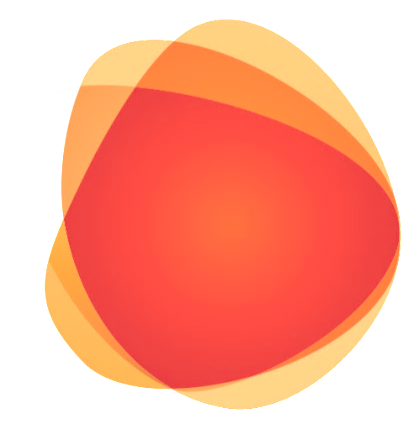 Regulamin konkursu naskalowanie innowacji społecznych w temacie: 
Społeczne Agencje Najmu Oś IV Programu Operacyjnego Wiedza Edukacja Rozwój„Innowacje społeczne i współpraca ponadnarodowa”Konkurs nr POWR.04.01.00-IZ.00-00-017/18..201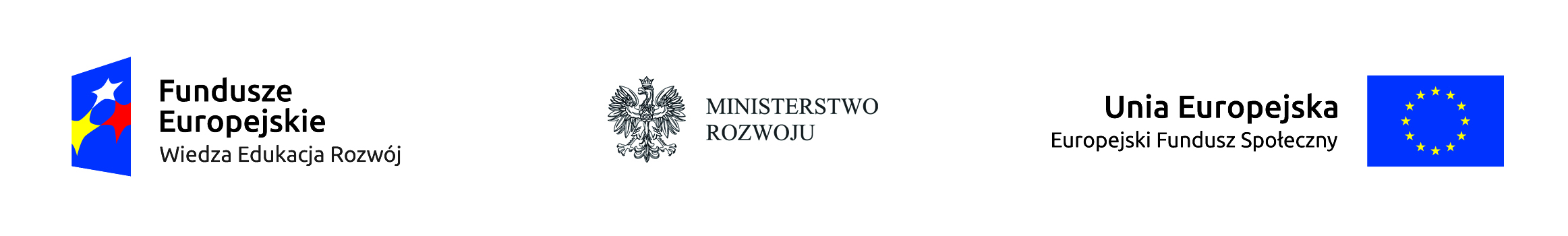 Spis treściWykaz skrótów	4I.	WPROWADZENIE	71.	Informacje ogólne	72.	Podstawy prawne	73.	Podstawowe informacje o konkursie	83.1.	Cel konkursu	83.2.	Uzasadnienie wyboru tematu konkursu	83.3.	Charakter konkursu i jego umiejscowienie w PO WER	10II.	ZASADY KONKURSU	114.	Podmioty uprawnione do ubiegania się o dofinansowanie	114.1 Partnerstwo	145.	Struktura projektu	155.1 Ramy czasowe projektu	155.2 Wymagania jakościowe odnośnie projektu	165.2.1 Model Społecznej Agencji Najmu – kierunkowe założenia modelu SAN w Polsce	165.2.2 Model Społecznej Agencji Najmu – założenia dla SAN przyjęte w niniejszym konkursie	176.	Podstawowe zasady udzielania dofinansowania	277.	Wymagania dotyczące przygotowania wniosku i procedury związane z jego złożeniem	287.1	Formularz wniosku o dofinansowanie i dodatkowe dokumenty	287.2	Termin i forma złożenia wniosku o dofinansowanie	287.3	Procedura uzupełniania lub poprawiania złożonego wniosku o dofinansowanie. Weryfikacja spełnienia warunków formalnych wniosku.	298.	Procedura oceny i wyboru projektów do dofinansowania	318.1 Informacje ogólne	318.2 Ocena merytoryczna	338.2.1 Kryteria oceny merytorycznej	338.2.2	Ustalenie wyników oceny merytorycznej	418.2.3	Negocjacje	448.3	Zakończenie oceny i rozstrzygnięcie	458.3.1 Rozstrzygnięcie danej rundy konkursowej	458.3.2	Zakończenie oceny i rozstrzygnięcie konkursu	468.4	Procedura odwoławcza	478.4.1	Protest	478.4.2	Sposób złożenia protestu	478.4.3	Zakres protestu	488.4.4	Pozostawienie protestu bez rozpatrzenia	488.4.5	Rozpatrzenie protestu	498.4.6	Skarga do sądu administracyjnego	497.	Warunki przekazania dofinansowania	529.1	Zabezpieczenie prawidłowej realizacji umowy	539.2	Prawa autorskie	53III.	POSTANOWIENIA KOŃCOWE	54IV.	WYKAZ ZAŁĄCZNIKÓW	54Wykaz skrótówEFS	Europejski Fundusz SpołecznyEFSI	Europejskie Fundusze Strukturalne i InwestycyjneIOK	Instytucja Organizująca KonkursIZ	Instytucja Zarządzająca KE	Komisja EuropejskaKM	Komitet Monitorujący KOP	Komisja Oceny ProjektówMR	Ministerstwo RozwojuPO KL 	Program Operacyjny Kapitał LudzkiPO WER 		Program Operacyjny Wiedza Edukacja RozwójRPD 	Roczny Plan DziałaniaRPO 	Regionalny Program OperacyjnySL 2014  	Aplikacja główna centralnego systemu teleinformatycznego, o którym mowa w rozdziale 16 ustawySOWA  	System Obsługi Wniosków AplikacyjnychSZOOP  	Szczegółowy Opis Osi PriorytetowychUE 	Unia EuropejskaSłownik pojęćEkspert – osoba, o której mowa w art. 68a ustawy wdrożeniowej;Komisja Oceny Projektów (KOP) – ciało odpowiedzialne za przeprowadzenie procedury oceny projektów przedstawionych we wnioskach o dofinansowanie i wskazanie tych, które mogą otrzymać dofinansowanie w ramach niniejszego konkursu. IOK ustala skład KOP i reguluje zasady jej pracy;Partner w projekcie – podmiot w rozumieniu art. 33 ust. 1 ustawy wdrożeniowej, który jest wymieniony w zatwierdzonym wniosku o dofinansowanie projektu, realizujący wspólnie 
z beneficjentem (i ewentualnie innymi partnerami) projekt na warunkach określonych w umowie 
o dofinansowanie i porozumieniu albo umowie o partnerstwie i wnoszący do projektu zasoby ludzkie, organizacyjne, techniczne lub finansowe (warunki uczestnictwa partnera w projekcie określa IZ PO); Partnerzy społeczni – reprezentatywne organizacje pracodawców i pracowników w rozumieniu ustawy z dnia 24 lipca 2015 r. o Radzie Dialogu Społecznego i innych instytucjach dialogu społecznego (Dz. U. poz. 1240) oraz branżowe i regionalne organizacje pracodawców i pracowników w rozumieniu ustawy z dnia 23 maja 1991 r. o organizacjach pracodawców (Dz. U. Nr 55, poz. 235,
z późn. zm.), ustawy z dnia 22 marca 1989 r. o rzemiośle (Dz. U. z 2002 r. Nr 112, poz. 979, z późn. zm.) i ustawy z dnia 23 maja 1991 r. o związkach zawodowych (Dz. U. z 2014 r. poz. 167); Podmiot publiczny – podmiot, o którym mowa w art. 3 ust. 1 ustawy z dnia 29 stycznia 2004 r. – Prawo Zamówień Publicznych (Dz. U. z 2017 r. poz. 1579, z późn. zm.);Portal – portal internetowy, o którym mowa w art. 115 ust. 1 lit. b rozporządzenia ogólnego — www.funduszeeuropejskie.gov.pl;Rozporządzenie ogólne – rozporządzenie Parlamentu Europejskiego i Rady (UE) nr 1303/2013
z dnia 17 grudnia 2013 r. ustanawiające wspólne przepisy dotyczące Europejskiego Funduszu Rozwoju Regionalnego, Europejskiego Funduszu Społecznego, Funduszu Spójności, Europejskiego Funduszu Rolnego na rzecz Rozwoju Obszarów Wiejskich oraz Europejskiego Funduszu Morskiego i Rybackiego oraz ustanawiające przepisy ogólne dotyczące Europejskiego Funduszu Rozwoju Regionalnego, Europejskiego Funduszu Społecznego, Funduszu Spójności i Europejskiego Funduszu Morskiego i Rybackiego oraz uchylające rozporządzenie Rady (WE) nr 1083/2006 (Dz. Urz. UE L 347 z 20.12.2013, str. 320);Ustawa Kodeks postępowania administracyjnego (KPA)- ustawa z dnia 14 czerwca 1960 r. (Dz. U.
 2017, poz. 1257, z późn. zm.);Ustawa wdrożeniowa – ustawa z dnia 11 lipca 2014 r. o zasadach realizacji programów w zakresie polityki spójności finansowanych w perspektywie finansowej 2014–2020 (Dz. U. 2017, poz. 1460,
z późn. zm.);Wniosek – wniosek o dofinansowanie projektu;Wytyczne w zakresie kwalifikowalności – Wytyczne w zakresie kwalifikowalności wydatków w ramach Europejskiego Funduszu Rozwoju Regionalnego, Europejskiego Funduszu Społecznego oraz Funduszu Spójności na lata 2014–2020.Uwaga techniczna: regulamin zawiera hiperlinki, czyli bezpośrednie odnośniki do dokumentów zewnętrznych oraz określonych części niniejszego regulaminu, co ułatwi poruszanie się po jego elektronicznej formie. Hiperlinki zaznaczone zostały niebieską czcionką. Aby skorzystać z hiperlinka, należy, trzymając klawisz Ctrl, kliknąć lewym klawiszem myszy na odnośniki wyróżnione na niebiesko.WPROWADZENIEInformacje ogólneCelem niniejszego regulaminu jest dostarczenie wnioskodawcom informacji niezbędnych do przygotowania wniosku o dofinansowanie projektu, a następnie jego przedłożenia do oceny w ramach konkursu nr POWR.04.01.00-IZ.00-00-017/18.Konkurs ma charakter otwarty. Ministerstwo Rozwoju (dalej MR) będzie prowadziło ciągły nabór wniosków w okresie od 15 lutego 2018 r. do dnia zamknięcia konkursu uzasadnionego odpowiednią decyzją IOK. Będzie on realizowany w ramach rund konkursowych.Liczba rund konkursowych uzależniona będzie m.in. od liczby i wartości złożonych wniosków o dofinansowanie oraz stopnia wykorzystania pozostałej do rozdysponowania alokacji. W sytuacji, gdy alokacja przewidziana na konkurs nie pozwoli objąć dofinansowaniem wszystkich kwalifikujących się projektów o wyborze projektu do dofinansowania będzie decydowała kolejność złożonych wniosków. Szczegółowy harmonogram rund konkursowych z terminami składania wniosków umieszczono w pkt. 7.2 regulaminu konkursu.MR może podjąć decyzję o zamknięciu konkursu w przypadku, gdy:kwota złożonych wniosków wyczerpie alokację zaplanowaną na konkurs (bez możliwości jej zwiększenia) - wówczas informacja o zamknięciu konkursu zostanie zamieszczona na stronach internetowych http://power.gov.pl/ co najmniej 7 dni przed planowanym zamknięciem konkursu.IOK zadecyduje o konieczności zakończenia naboru w celu usprawnienia procesu skalowania innowacji - wówczas IOK na minimum 3 miesiące przed planowaną datą zamknięcia konkursu zamieści tę informację na stronach internetowych http://power.gov.pl/.Regulamin opisuje zasady i procedury oceny wniosków, które zostaną zgłoszone do konkursu, oraz przedstawia warunki przekazania dofinansowania na realizację projektów.MR zastrzega sobie prawo do wprowadzania zmian w niniejszym regulaminie, z zastrzeżeniem zmian skutkujących nierównym traktowaniem wnioskodawców, chyba że konieczność ich wprowadzenia wyniknie z przepisów powszechnie obowiązującego prawa. W związku z tym, zaleca się, aby osoby zainteresowane ubieganiem się o dofinansowanie w ramach niniejszego konkursu, na bieżąco śledziły informacje zamieszczane na stronach internetowych http://power.gov.pl/oraz www.funduszeeuropejskie.gov.pl.Podstawy prawneKonkurs jest organizowany w oparciu o następujące akty prawne i dokumenty:Rozporządzenie Parlamentu Europejskiego i Rady (UE) Nr 1303/2013 z dnia 17 grudnia 2013 r. ustanawiające wspólne przepisy dotyczące Europejskiego Funduszu Rozwoju Regionalnego, Europejskiego Funduszu Społecznego, Funduszu Spójności, Europejskiego Funduszu Rolnego na rzecz Rozwoju Obszarów Wiejskich oraz Europejskiego Funduszu Morskiego i Rybackiego oraz ustanawiające przepisy ogólne dotyczące Europejskiego Funduszu Rozwoju Regionalnego, Europejskiego Funduszu Społecznego, Funduszu Spójności i Europejskiego Funduszu Morskiego i Rybackiego oraz uchylające rozporządzenie Rady (WE) nr 1083/2006 (rozporządzenie ogólne);Rozporządzenie Parlamentu Europejskiego i Rady (UE) Nr 1304/2013 z dnia 17 grudnia 2013 r. ustanawiające przepisy dotyczące Europejskiego Funduszu Społecznego i uchylające Rozporządzenie Rady (WE) nr 1081/2006;Ustawa z dnia 11 lipca 2014 r. o zasadach realizacji programów w zakresie polityki spójności finansowanych w perspektywie finansowej 2014–2020 - ustawa wdrożeniowa (Dz. U. 2017, poz. 1460, z późn. zm.);Program Operacyjny Wiedza Edukacja Rozwój na lata 2014–2020, przyjęty decyzją Komisji Europejskiej z dnia 17 grudnia 2014 r.;Szczegółowy Opis Osi Priorytetowych Programu Operacyjnego Wiedza Edukacja Rozwój 2014–2020;Regulamin konkursu na skalowanie innowacji w ramach IV Osi Priorytetowej PO WER Innowacje społeczne i współpraca ponadnarodowa.Podstawowe informacje o konkursieCel konkursuCelem konkursu jest skalowanie innowacji społecznej - modelu Społecznych Agencji Najmu (SAN), tj. oprzyrządowanie modelowych rozwiązań w zakresie wyznaczenia programu działania i organizacji SAN, a następnie ich wdrożenie w praktyce.Model funkcjonowania Społecznych Agencji Najmu w Polsce, który będzie skalowany w niniejszym konkursie, powstał w ramach projektu „Społeczna Agencja Najmu jako instrument polityki mieszkaniowej w Polsce”, dofinansowanego przez Narodowe Centrum Badań i Rozwoju w ramach programu „Innowacje Społeczne”. Projekt był realizowany od 1.05.2015 do 31.01.2017 przez Fundację Habitat for Humanity Poland we współpracy z Uniwersytetem Warszawskim, Uniwersytetem Śląskim i czterema miastami partnerskimi: Łodzią, Gdańskiem, Poznaniem i Warszawą (dzielnicą Mokotów). Informacje o projekcie są dostępne na stronie http://najemspoleczny.pl/.W ramach projektu analizowano uwarunkowania prawne, finansowe, organizacyjne funkcjonowania SAN oraz opracowano rekomendacje dotyczące wdrożenia SAN w Polsce. W wyniku wspomnianych prac powstał dokument strategiczny, podsumowujący efekty projektu, oraz inne liczne publikacje szczegółowe. Są one dostępne na stronie internetowej: http://najemspoleczny.pl/biblioteka/, prowadzonej przez fundację Habitat for Humanity Poland. Informacje o projekcie na stronie www.najemspoleczy.pl.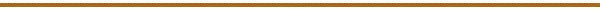 UWAGA!Założeniem konkursu jest, aby projektodawcy zainteresowani aplikowaniem w naborze zapoznali się z ww. materiałami oraz wykorzystali je w pracach nad przygotowywanymi projektami.Uzasadnienie wyboru tematu konkursuIstotą koncepcji Społecznych Agencji Najmu jest włączenie prywatnego sektora mieszkaniowego w realizację społecznych programów mieszkaniowych w celu zwiększenia dostępności mieszkań na wynajem dla osób/rodzin wymagających pomocy mieszkaniowej oraz świadczenie usług wspierających. SAN jest społecznym pośrednikiem najmu, instytucją pośredniczącą między wynajmującymi mieszkania a najemcami. Usługi SAN są świadczone nie dla zysku, a zakres usług agencji jest dostosowywany do miejscowych uwarunkowań i potrzeb w zakresie zaspokajania potrzeb mieszkaniowych ludności oraz usług wspierających dostarczających pomoc i opiekę socjalną, zawodową, wsparcie reintegracyjne, pomoc asystencką w rozwiązywaniu istotnych problemów życiowych, utrudniających najemcom stabilny najem mieszkań. Właściciele mieszkań gotowi wynająć je SAN uzyskują, w zamian za rezygnację z części potencjalnych przychodów czynszowych, długoterminowy wynajem, gwarancję stałych wpływów czynszowych przez 12 miesięcy w roku oraz wsparcie w wykonywaniu obowiązków właścicielskich, np. we wnoszeniu opłat eksploatacyjnych zarządcy nieruchomości, wykonywaniu drobnych napraw obciążających właściciela. Jako instytucje pośredniczące w wynajmowaniu mieszkań Społeczne Agencje Najmu służyć powinny przede wszystkim zwiększeniu dostępności mieszkań na wynajem dla osób nie mogących zaspokoić swoich potrzeb na rynku mieszkaniowym, a więc powinny pośredniczyć pomiędzy prywatnymi właścicielami mieszkań, którzy dysponują mieszkaniami do wynajęcia a osobami/rodzinami chcącymi wynająć mieszkanie na zasadach nierynkowych, z reguły upoważnionymi do pomocy mieszkaniowej ze strony gminy ze względu na niskie dochody i/lub inne uwarunkowania życiowe. SAN dąży do pozyskania mieszkań na wynajem przede wszystkim od właścicieli prywatnych, dysponujących mieszkaniami gotowymi do użytkowania. Docelowe grupy najemców – beneficjentów SAN mogą mieć różnorodny charakter, zależnie od lokalnych potrzeb i celów działania danej agencji. Co do zasady są to gospodarstwa domowe, których dochody i sytuacja życiowa spełniają kryteria uprawniające do pomocy mieszkaniowej ze strony gminy. Społeczne Agencje Najmu są zaliczane do innowacyjnych instytucji mieszkaniowych, ponieważ prowadzą działalność łączącą pomoc mieszkaniową z pomocą społeczną oraz włączają prywatny sektor mieszkaniowy do realizacji społecznej polityki mieszkaniowej. Korzystając z istniejących zasobów mieszkaniowych, przyczyniają się do racjonalizacji ich wykorzystania.Jako nowatorski instrument rozwiązywania problemów społecznych oraz mieszkaniowych w Polsce SAN wpisuje się w cel tematyczny 9 EFSI: „promowanie włączenia społecznego, walka z ubóstwem i wszelką dyskryminacją”, priorytet inwestycyjny (iv): „ułatwianie dostępu do przystępnych cenowo, trwałych oraz wysokiej jakości usług, w tym opieki zdrowotnej i usług socjalnych świadczonych w interesie ogólnym” oraz cel szczegółowy POWER „Zwiększenie wykorzystania innowacji społecznych na rzecz poprawy skuteczności wybranych aspektów polityk publicznych w obszarach wsparcia EFS”, przyczyniając się tym samym do realizacji Strategii Unii Europejskiej na rzecz inteligentnego i zrównoważonego rozwoju sprzyjającego włączeniu społecznemu – Europa 2020. Model Społecznych Agencji Najmu jest uznany przez FAENTSĘ – Europejską Federację Narodowych Organizacji na Rzecz Bezdomnych jako efektywne narzędzie ograniczania bezdomności i ubóstwa. FEANTSA ma status instytucji doradczej Komisji Europejskiej i za jej pomocą społeczne pośrednictwo najmu znalazło się w Pakiecie Inwestycji Społecznych w strategii Europa 2020 (Żołędowski, 2015). W obszarze omawianej problematyki istnieją inspirujące doświadczenia zagraniczne wskazujące, że SAN są uznanymi, a często też wspieranymi przez państwo, instytucjami pośredniczącymi między prywatnymi właścicielami mieszkań a osobami pozbawionymi dostępu do samodzielnego mieszkania. W Europie najbardziej rozpowszechniona jest praktyka Społecznych Agencji Najmu w Belgii, Wielkiej Brytanii, Irlandii oraz Luksemburgu. We Francji funkcjonuje cały, wieloelementowy system wdrażania prawa do mieszkania. Doświadczenia zagraniczne SAN opisano w Załączniku 13 do regulaminu.Projektodawców zainteresowanych aplikowaniem w konkursie zachęcamy do zapoznania się z ww. doświadczeniami z zagranicy oraz wykorzystania ich w pracy nad przygotowywanymi projektami.Charakter konkursu i jego umiejscowienie w PO WERMinisterstwo Rozwoju jako Instytucja Organizująca Konkurs (dalej IOK) ogłasza konkurs nr POWR.04.01.00-IZ.00-00-017/18 na skalowanie innowacji. IOK udziela wyjaśnień w kwestiach dotyczących konkursu w odpowiedzi na zapytania kierowane na adres poczty elektronicznej: konkurs.makro2@mr.gov.pl oraz pod numerem telefonu: 22 273 86 45.Konkurs jest organizowany w ramach IV Osi Priorytetowej Programu Operacyjnego Wiedza Edukacja Rozwój (dalej PO WER), Działanie 4.1, dedykowane innowacjom społecznym. Oś IV uzupełnia działania standardowe podejmowane w pozostałych Osiach Priorytetowych PO WER i w 16 Regionalnych Programach Operacyjnych (dalej RPO). Celem szczegółowym przypisanym innowacjom społecznym jest zwiększenie wykorzystania innowacji społecznych na rzecz poprawy skuteczności wybranych aspektów polityk publicznych w obszarze oddziaływania EFS. Będzie on realizowany m.in. poprzez skalowanie innowacji społecznych, które ma doprowadzić do zmian w politykach publicznych i upowszechnienia innowacji na skalę krajową. W związku z tym, iż w Polsce obszar aktywności SAN nie jest uregulowany prawnie w zakresie szczegółowych celów i zasad działania, a także nie dysponujemy doświadczeniami w zakresie pełnego cyklu organizacji i funkcjonowania SAN, niniejszy konkurs jest ogłaszany w formule skalowania innowacji społecznej - modelu funkcjonowania Społecznych Agencji Najmu, wypracowanego w ramach projektu „Społeczna Agencja Najmu jako instrument polityki mieszkaniowej w Polsce”, dofinansowanego przez Narodowe Centrum Badań i Rozwoju, a kierowanego przez Fundację Habitat for Humanity Poland.Zgodnie z ogólnym założeniem, Oś IV PO WER przewiduje wsparcie w ramach tematów określanych dla każdego konkursu. Niniejszy nabór dotyczy tematu: Społeczne Agencje Najmu.	ZASADY KONKURSUPodmioty uprawnione do ubiegania się o dofinansowanieW niniejszym konkursie o dofinansowanie może ubiegać się wyłącznie jednostka samorządu terytorialnego szczebla podstawowego – gmina lub powiat lub związek międzygminny.Gminy jako podmioty ustawowo zobowiązane do świadczenia pomocy mieszkaniowej dają największą gwarancję skutecznej realizacji projektów, a także trwałości ich rezultatów. W kompetencji zaś powiatów są pewne zadania, które mogą realizować SAN, np. pomocy społecznej, polityki prorodzinnej, wspierania osób z niepełnosprawnościami. Warunkiem koniecznym dla funkcjonowania SAN jest wystarczająco duży zasób mieszkań prywatnych, pozwalający na wydzielenie nieznacznej części mieszkań do wynajmu przez SAN. Mniejsze gminy powinny podjąć współpracę przy organizacji SAN, ponieważ ich własne zasoby mieszkaniowe nie będą wystarczająco duże, by dawały szansę funkcjonowania SAN. Mogą to zrealizować poprzez wykorzystanie formuły związku międzygminnego lub partnerstwa projektowego.Powyższy wymóg jest sformułowany w kryterium dostępu, które nie podlega uzupełnieniu / poprawieniu na etapie oceny merytorycznej. Szerzej na ten temat w rozdziale 8.Wnioskodawcami mogą być wyłącznie te gminy, powiaty, związki międzygminne, partnerstwa gmin, na terenie których, zgodnie z danymi zawartymi w Bazie Danych Lokalnych GUS, zlokalizowanych było na dzień 31 grudnia 2015 r. co najmniej 30 tys. mieszkań, a w przypadku związków międzygminnych i partnerstw gmin dodatkowo wymagane jest, aby gminy uczestniczące w projekcie sąsiadowały ze sobą.Przyjęto kryterium 30 tys. mieszkań, zakładając, że jeśli wynajmowanych prywatnie jest 5% mieszkań, a z tego 5% właścicieli byłoby skłonnych podjąć współpracę z SAN, to potencjalny zasób SAN wystarczyłby do prowadzenia racjonalnej skali działalności (co najmniej 75 mieszkań). W przypadku związków międzygminnych i projektów partnerskich gmin ww. warunek dotyczący liczby mieszkań odnosi się do łącznego zasobu wszystkich gmin.Powyższy wymóg jest sformułowany w kryterium dostępu, które nie podlega uzupełnieniu / poprawieniu na etapie oceny merytorycznej. Szerzej na ten temat w rozdziale 8.Wnioskodawca musi udowodnić we wniosku, że:dokonał wstępnego rozeznania w zakresie możliwości funkcjonowania SAN na wskazanym we wniosku terenie orazprzeprowadził spotkanie w sprawie działalności SAN kierowane do osób i instytucji zaangażowanych w rozwiązywanie problemów mieszkaniowych i problemów społecznych na wskazanym we wniosku terenie. Szczegółowe informacje w tym zakresie należy wskazać w punkcie 3.2 wniosku i załączniku 14, tj. opisie dodatkowych założeń skalowania modelu SAN.Rozeznanie „lokalnego potencjału” dla SAN powinno polegać np. na następujących działaniach: zorganizowaniu debaty wewnętrznej w gminie/gminach co do potrzeby i możliwości powołania SAN, przedyskutowania idei SAN z miejscowymi podmiotami typu: ośrodek pomocy społecznej (źródło informacji o potrzebach, źródło części usług wsparcia), organizacje pozarządowe np. pracujące na rzecz bezdomnych, osób wykluczonych, zagrożonych wykluczeniem, Kościół, lokalne stowarzyszenie właścicieli mieszkań, zarządcy nieruchomości, itp.  Dopuszcza się, by wnioskodawca uwzględnił w analizie potencjału SAN również udostępnianie przez SAN pokoi w wynajętym mieszkaniu w sytuacji, gdy jest to zasadne ze względu na planowany zakres działalności SAN, np. w przypadku wynajmowania na cele organizacji mieszkań treningowych. Powyższy wymóg jest sformułowany w kryterium dostępu, które podlega uzupełnieniu/ poprawieniu na etapie oceny merytorycznej. Szerzej na ten temat w rozdziale 8.Celem potwierdzenia swojego potencjału do realizacji zadań wnioskodawca jest zobowiązany do wykazania we wniosku o dofinansowanie, że na jego terenie funkcjonuje co najmniej jedna jednostka organizacyjna gminy (jednostka prawnie wyodrębniona lub jednostka niewyodrębniona prawnie), która w okresie ostatnich 3 lat realizowała zadania z zakresu mieszkalnictwa wykraczające poza zadania podstawowe określone w art. 4 ust. 2 ustawy z dnia 21 czerwca 2001 r. o ochronie praw lokatorów, mieszkaniowym zasobie gminy i o zmianie Kodeksu cywilnego, w art. 7 ust. 1 ustawy z dnia 21 czerwca 2001 r. o dodatkach mieszkaniowych, w art. 17 ust. 1 pkt 3) ustawy z dnia 12 marca 2004 r. o pomocy społecznej.	W przypadku związków międzygminnych i projektów partnerskich gmin warunek wynikający z 	kryterium musi spełniać co najmniej 1 gmina.Powyższy wymóg jest sformułowany w kryterium dostępu, które podlega uzupełnieniu/ poprawieniu na etapie oceny merytorycznej. Szerzej na ten temat w rozdziale 8.Wiele gmin w Polsce prowadzi tzw. pasywną politykę mieszkaniową, tj. wykonuje zadania bezpośrednio wskazane ustawowo w ww. dokumentach. Mobilizacja do tak innowacyjnego działania, jakim jest SAN, wymaga doświadczenia, umiejętności i gotowości do podejmowania wyzwań. Za przykłady zadań mieszkaniowych gmin, które wykraczają poza podstawowe zadania własne regulowane ustawowo, przyjmuje się takie inicjatywy, programy i działania, które służą zwiększeniu możliwości zaspokajania potrzeb mieszkaniowych społeczności lokalnej, wykorzystując do celów lokalnej polityki mieszkaniowej rządowe i/lub unijne programy wsparcia mieszkalnictwa lub które funkcjonują na podstawie indywidualnych, własnych programów gminy określonych w wieloletnich programach gospodarowania mieszkaniowym zasobem gminy (WPGMZG) lub w innym dokumencie strategicznym służącym zwiększeniu dostępności mieszkań. Mogą to być, między innymi:realizacja co najmniej jednego przedsięwzięcia mieszkaniowego w ramach rządowego programu wspierania gmin w realizacji lokali socjalnych, mieszkań chronionych, noclegowni i domów dla bezdomnych, na które uzyskano wsparcie finansowe ze środków Funduszu Dopłat;realizacja mieszkań wspomaganych, o których mowa w Wytycznych Ministra Rozwoju w zakresie realizacji przedsięwzięć w obszarze włączenia społecznego i zwalczania ubóstwa z wykorzystaniem środków Europejskiego Funduszu Społecznego i Europejskiego Funduszu Rozwoju Regionalnego na lata 2014-2020;realizacja inwestycji mieszkaniowych przez towarzystwo budownictwa społecznego będące spółką gminną przy wykorzystaniu programu rządowego wspierania budownictwa mieszkaniowego w formie preferencyjnego finansowania zwrotnego lub z wykorzystaniem finansowania komercyjnego;realizacja programów wspierania wspólnot mieszkaniowych w realizacji remontów i modernizacji budynków mieszkalnych;prowadzenie programów prewencji powstawania zadłużeń czynszowych, programów oddłużeniowych dla najemców  zasobów komunalnych;prowadzenie mieszkaniowych projektów w ramach programu rewitalizacji gminy. Wnioskodawca lub partner złożył nie więcej niż 1 wniosek o dofinansowanie projektu w konkursie, tj. występuje jako lider lub partner projektu tylko w jednym wniosku zgłoszonym do konkursu. Celem konkursu jest zoperacjonalizowanie i wdrożenie modelu SAN. Wskazane jest zatem, aby zadania w tym zakresie realizowały różne podmioty (nie ma uzasadnienia, aby jeden podmiot operacjonalizował i wdrażał dwie różne koncepcje).	Powyższy wymóg jest sformułowany w kryterium dostępu, które nie podlega uzupełnieniu / poprawieniu na etapie oceny merytorycznej. Szerzej na ten temat w rozdziale 8.O dofinansowanie nie mogą ubiegać się podmioty, które podlegają wykluczeniu z ubiegania się o dofinansowanie, w tym na podstawie art. 207 ust. 4 ustawy z dnia 27 sierpnia 2009 r. o finansach publicznych.Stosowne oświadczenie tym zakresie, w odniesieniu do wnioskodawcy i partnerów krajowych znajduje się w części VIII wniosku. Natomiast w przypadku partnera ponadnarodowego oświadczenie jest składane w liście intencyjnym.Spełnienie powyższego kryterium będzie weryfikowane podczas oceny merytorycznej jako kryterium horyzontalne: Czy projekt jest zgodny z prawodawstwem krajowym w zakresie odnoszącym się do sposobu realizacji i zakresu projektu.Wnioskodawca oraz partnerzy krajowi, ponoszący wydatki w projekcie, muszą spełniać wymogi finansowe odnośnie obrotu zgodnie z kryterium merytorycznym nr 3 (ocenianym w systemie 0-1), wskazanym w podrozdziale 8.2.1.Dane w tym zakresie są wskazywane we wniosku o dofinansowanie projektu w pkt. 4.3. Niewskazanie tych informacji oznaczać będzie odrzucenie wniosku na etapie oceny merytorycznej.UWAGA!Niespełnienie dwóch ostatnich warunków skutkuje odrzuceniem projektu na etapie oceny merytorycznej.4.1 Partnerstwo W ramach niniejszego konkursu partnerstwo może mieć zarówno charakter krajowy, jak i ponadnarodowy. Przy czym należy zauważyć, że IOK nie wymaga, by projekt był realizowany w formule projektów partnerskich. UWAGA! Wymagania dotyczące partnerstwa (krajowego i ponadnarodowego) oraz realizacji projektu z innymi podmiotami są określone w szczególności w ustawie wdrożeniowej, Wytycznych w zakresie kwalifikowalności wydatków w ramach Europejskiego Funduszu Rozwoju Regionalnego, Europejskiego Funduszu Społecznego oraz Funduszu Spójności na lata 2014–2020 (dalej Wytyczne w zakresie kwalifikowalności) oraz SZOOP PO WER i wnioskodawca zobowiązany jest je stosować łącznie. Poniżej przedstawiono jedynie najważniejsze informacje dotyczące partnerstwa.W przypadku partnerstwa krajowego obowiązują następujące zasady:wnioskodawcy mogą składać wnioski wspólnie z partnerami, o ile posiadają oni łącznie z wnioskodawcą potencjał ekonomiczny niezbędny do realizacji tego projektu; przez partnerstwo należy rozumieć projekt realizowany wspólnie przez podmioty wnoszące do projektu zasoby ludzkie, organizacyjne lub finansowe, na warunkach określonych w porozumieniu albo umowie o partnerstwie;podmiot, o którym mowa w art. 3 ust. 1 ustawy z dnia 29 stycznia 2004 r. – Prawo zamówień publicznych (Dz. U. z 2015 r. poz. 2164, z późn. zm.), inicjujący projekt partnerski, dokonuje wyboru partnerów spośród podmiotów innych niż wymienione w art. 3 ust. 1 pkt 1 – 3a tej ustawy, z zachowaniem zasady przejrzystości i równego traktowania (art. 33, ust. 2 ustawy wdrożeniowej);podmiot, o którym mowa w art. 3 ust. 1 ustawy z dnia 29 stycznia 2004 r. - Prawo zamówień publicznych, niebędący podmiotem inicjującym projekt partnerski, po przystąpieniu do realizacji projektu partnerskiego podaje do publicznej wiadomości w Biuletynie Informacji Publicznej informację o rozpoczęciu realizacji projektu partnerskiego wraz z uzasadnieniem przyczyn przystąpienia do jego realizacji oraz wskazaniem partnera wiodącego w tym projekcie.W ramach konkursu dopuszczalna jest też realizacja projektów innowacyjnych w partnerstwie ponadnarodowym, które umożliwi wykorzystanie różnorodnych doświadczeń zagranicznych podmiotów.Na etapie składania wniosku, wnioskodawcę i jego partnera/partnerów zagranicznego/ych musi wiązać list intencyjny, którego minimalny zakres przedstawia Załącznik 3 do niniejszego regulaminu. List musi być sporządzony w języku polskim lub angielskim, o ile zostanie załączone jego tłumaczenie na język polski, oraz jednoznacznie wskazywać na zamiar podpisania umowy o współpracy ponadnarodowej.Nie istnieje możliwość wprowadzenia komponentu ponadnarodowego w trakcie realizacji projektu w drodze wprowadzania zmian do realizowanego projektu. W ramach PO WER wymagane jest, aby partnerstwo — zarówno krajowe, jak i ponadnarodowe — zostało utworzone albo zainicjowane przed złożeniem wniosku o dofinansowanie albo przed rozpoczęciem realizacji projektu, o ile data ta jest wcześniejsza od daty złożenia wniosku o dofinansowanie. Nie jest wymagane zawarcie porozumienia albo umowy o partnerstwie między wnioskodawcą a partnerami na etapie składania wniosku o dofinansowanie. Fakt zawarcia porozumienia albo umowy o partnerstwie będzie podlegał weryfikacji przez IOK przed podpisaniem umowy o dofinansowanie.UWAGA! Zgodnie z przyjętymi kryteriami merytorycznymi ocenianymi w systemie 0-1 partnerstwo musi spełniać ściśle określone wymogi co do wyboru i zainicjowania, zgodnie z kryterium merytorycznym nr 2 wskazanym w podrozdziale 8.2.1 regulaminu. Oświadczenie w tym zakresie musi zostać wskazane w Oświadczeniu w części VIII wniosku (w przypadku partnerów krajowych) i w liście intencyjnym (w przypadku partnerów ponadnarodowych). Jego brak powoduje odrzucenie projektu na etapie oceny merytorycznej.Struktura projektu 5.1 Ramy czasowe projektuProjekt musi być realizowany w podziale na IV etapy, z zastrzeżeniem, że etap III i IV są obowiązkowe:Etap I: Opracowanie programu działania SAN Etap II: Utworzenie SANEtap III: Wdrożenie działalności SAN  Etap IV: Opracowanie rekomendacji dotyczących docelowych rozwiązań w zakresie   funkcjonowania SAN w Polsce. Szerzej na ten temat w podrozdziale 5.2.UWAGA!Niespełnienie powyższego warunku skutkuje odrzuceniem projektu na etapie oceny merytorycznej. Jest to kryterium, które nie podlega uzupełnieniu / poprawieniu na etapie oceny merytorycznej. Szerzej na ten temat w rozdziale 8.By SAN mógł prowadzić swoją działalność w sposób efektywny konieczne jest zapewnienie odpowiedniego czasu na jego wdrożenie i ograniczenie okresu przygotowawczego. Dodatkowo, konieczne jest zapewnienie odpowiedniego okresu trwałości, który pozwoli wykorzystać potencjalne efekty wpływu projektu. Dofinansowaniem objęte będą zatem przedsięwzięcia długofalowe, stwarzające warunki rozwoju programu Społecznych Agencji Najmu.Mając na uwadze powyższe, w konkursie przyjmuje się następujące kryteria dostępu:Maksymalny czas trwania I i II etapu wynosi 5 miesięcy, minimalny czas trwania etapu III to 36 miesięcy. Dodatkowo, minimalny czas trwania działalności SAN po zakończeniu projektu – na zasadach wypracowanych w ramach konkursu - nie może być krótszy niż 60 miesięcy od czasu zakończenia finansowania projektu w ramach konkursu.Okres realizacji poszczególnych etapów powinien wynikać z harmonogramu realizacji projektu i punktu 4.1 wniosku, a zapisy w zakresie trwałości powinny zostać wskazane w ostatnim polu w pkt. 4.1.UWAGA!Na uzasadniony wniosek beneficjenta IOK może wyrazić zgodę na zmiany dotyczące okresów realizacji poszczególnych etapów projektu oraz okresu trwania działalności SAN po zakończeniu realizacji projektu. Ocena spełniania przez wniosek niniejszego kryterium zostanie dokonana w ramach oceny merytorycznej. Jest to kryterium, które będzie podlegało uzupełnieniu/poprawieniu na etapie oceny merytorycznej. Szerzej na ten temat w rozdziale 8.Przy określaniu daty rozpoczęcia realizacji projektu należy uwzględnić czas trwania procedury konkursowej – IOK szacuje, że średni czas upływający od daty zakończenia naboru wniosków w danej rundzie konkursowej do podpisania umowy o dofinansowanie projektu wyniesie ok. 4 miesięcy.5.2 Wymagania jakościowe odnośnie projektu5.2.1 Model Społecznej Agencji Najmu – kierunkowe założenia modelu SAN w PolsceKoncepcja konkursu bazuje na modelu funkcjonowania Społecznych Agencji Najmu, wypracowanym w ramach projektu „Społeczna Agencja Najmu jako instrument polityki mieszkaniowej w Polsce”, dofinansowanym przez Narodowe Centrum Badań i Rozwoju, a kierowanym przez Fundację Habitat for Humanity Poland.Założeniem konkursu jest, aby projektodawcy zainteresowani aplikowaniem w naborze zapoznali się z materiałami dotyczącymi projektu oraz wykorzystali je w pracy nad „swoimi” modelami SAN poprzez ich dopracowanie (o ile to będzie konieczne), adaptację do specyfiki funkcjonowania SAN w danym środowisku/obszarze/dla określonej grupy docelowej oraz oprzyrządowanie w zakresie niezbędnym do wdrożenia rozwiązań.Podstawowe, kierunkowe założenia dla tworzenia i działalności SAN w Polsce (wynikające z projektu finansowanego przez Narodowe Centrum Badań i Rozwoju), które powinny posłużyć jako punkt wyjścia dla przygotowywanych rozwiązań, przedstawiono w załączniku 15 do regulaminu Jednocześnie w pkt. 5.2.2 poniżej wskazano, na ile ta ogólna koncepcja została doprecyzowana poprzez warunki konkursowe, których wnioskodawcy muszą przestrzegać.5.2.2 Model Społecznej Agencji Najmu – założenia dla SAN przyjęte w niniejszym konkursieNa potrzeby niniejszego konkursu przedstawiona powyżej otwarta, szeroka formuła SAN została zawężona stosownie do brzmienia kryteriów, w szczególności dostępu, o których mowa w niniejszym regulaminie. Poniżej przedstawiono szczegółowe wymagania dotyczące modelowych rozwiązań SAN, które mogą ubiegać się o dofinansowanie w naborze.Etapy funkcjonowania Społecznej Agencji NajmuPrzedmiotem konkursu są cztery etapy funkcjonowania Społecznej Agencji Najmu, z zastrzeżeniem, że etap III i IV są obowiązkowe:Etap I: Opracowanie programu działania SAN Etap II: Utworzenie SANEtap III: Wdrożenie działalności SAN  Etap IV: Opracowanie rekomendacji dotyczących docelowych rozwiązań w zakresie funkcjonowania SAN w Polsce.UWAGA!Etapy odpowiadają zadaniom wykazywanym w pkt. 4.1 wniosku o dofinansowanie, a tym samym znajdują odzwierciedlenie w budżecie projektu. Ważne jest by w tym punkcie wniosku uwzględnić jedynie cztery zadania odpowiadające czterem etapom realizacji projektu.Konkurs ma na celu dopracowanie, a następnie wdrożenie modelowych rozwiązań dotyczących funkcjonowania SAN Polsce, jako że obszar aktywności SAN nie jest aktualnie uregulowany prawnie w zakresie szczegółowych celów i zasad działania oraz sposobu finansowania. Do konkursu może przystąpić zarówno wnioskodawca, który jest już zaawansowany w realizacji przedsięwzięcia o nazwie SAN, tj. przed przystąpieniem do konkursu wykonał zadania Etapu I projektu (Opracowanie programu działania SAN) lub również Etapu II (utworzenie SAN), jak i wnioskodawca, który planuje realizację całego cyklu. Stosownie do zaawansowania prac nad projektem, wnioskodawca może ubiegać się o dofinansowane np. wyłącznie etapów III-IV lub wszystkich czterech etapów. Stan zaawansowania projektu wnioskodawca powinien określić i udokumentować we wniosku. Stosownie do zaawansowania prac nad projektem, wnioskodawca może ubiegać się o dofinansowane wyłącznie etapu w realizacji lub jeszcze niezrealizowanego.UWAGA!Niespełnienie warunku uwzględnienia w projekcie realizacji co najmniej etapów III i IV skutkuje odrzuceniem projektu na etapie oceny merytorycznej. Jest to kryterium, które nie będzie podlegało uzupełnieniu/poprawieniu na etapie oceny merytorycznej. Szerzej na ten temat w rozdziale 8.WAŻNE!W przypadku gdy wnioskodawca będzie realizował projekt wyłącznie od etapu II lub III, w załączniku 14 do wniosku musi opisać podstawowe założenia co do wdrażanego modelu pozwalające na zweryfikowanie warunków stawianych w konkursie, a także prezentujące stan zaawansowania prac. W przypadku gdy w projekcie przewidziano realizację etapu I IOK zastrzega sobie prawo zweryfikowania przygotowanej dokumentacji warunkujące dalszą realizację projektu.Etap I powinien polegać na przygotowaniu do powołania SAN. W szczególności powinien on obejmować: rozpoznanie lokalnego zapotrzebowania na usługi w zakresie społecznego pośrednictwa najmu pod kątem beneficjentów programu, w tym wskazania specyfiki docelowych grup osób i rodzin o niezaspokojonych potrzebach mieszkaniowychrozpoznanie lokalnego potencjału prywatnego rynku najmu pod kątem gotowości właścicieli mieszkań do współpracy z SAN i akceptowalnego poziomu stawek czynszurozpoznanie alternatywnych możliwości mobilizacji społecznego rynku najmuopracowanie statutu i regulaminu funkcjonowania agencji, wzorów dokumentów stosowanych w relacjach najmu i podnajmu, standardu pozyskiwanych mieszkań wzoru, zasad współpracy z partnerami działającymi w sferze społecznego i prywatnego sektora mieszkaniowego oraz szeroko rozumianej pomocy społecznej. Materialnymi efektami Etapu I powinny być co najmniej:założenia organizacyjno-finansowe działalności SAN w danej gminie/na danym terytorium, obejmujące analizę potrzeb mieszkaniowych i możliwości ich zaspokajania w odniesieniu do grupy osób o niskich dochodach i/lub w trudnej sytuacji życiowej, analizę lokalnego, prywatnego rynku najmu, wskazanie potencjalnych partnerów po stronie wynajmujących, charakterystykę stawek czynszu na lokalnym rynku, i wstępną analizę kosztów działalności SAN i źródeł finansowania   projekty dokumentów wykorzystywanych w działalności SAN, w tym projekt regulaminu działania agencji, projekty umów najmu i podnajmu mieszkań przez agencję, projekt wytycznych w zakresie standardu, lokalizacji i warunków wynajmowania mieszkań przez SAN, wstępne porozumienia z partnerami w zakresie współpracy w wykonywaniu zadań SAN, w szczególności w zakresie świadczenia usług wsparcia oraz finansowania działalności SAN, projekt aktu założycielskiego SAN lub innych dokumentów warunkujących rozpoczęcie działalności.Należy jednak zaznaczyć, iż zgodnie z kryterium dostępu konkursu wnioskodawca jest zobowiązany wykazać we wniosku o dofinansowanie, że już na etapie przygotowywania projektu, przed złożeniem wniosku o dofinansowanie, dokonał wstępnego rozeznania w zakresie możliwości funkcjonowania SAN na wskazanym we wniosku terenie oraz przeprowadził spotkanie w sprawie działalności SAN kierowane do osób i instytucji zaangażowanych w rozwiązywanie problemów mieszkaniowych i problemów społecznych na wskazanym we wniosku terenie. W konsekwencji ocenie merytorycznej będą podlegały zarówno zadania przewidziane przed rozpoczęciem realizacji projektu, jak i celowość zadań w tym etapie i racjonalność ponoszenia na nie wydatków.Dopuszcza się, by wnioskodawca uwzględnił w analizie potencjału SAN również udostępnianie przez SAN pokoi w wynajętym mieszkaniu w sytuacji, gdy jest to zasadne ze względu na  planowany zakres działalności SAN, np. w przypadku wynajmowania na cele organizacji mieszkań treningowych.  Etap II ma na celu formalne powołanie SAN.Materialnym efektem Etapu II powinno być utworzenie SAN i nawiązanie współpracy przezeń z partnerami wspierającymi, np. ośrodkami pomocy społecznej, organizacjami pozarządowymi świadczącymi usługi na rzecz osób najmujących mieszkania SAN.Zgodnie z kryterium dostępu konkursu, maksymalny czas trwania I i II etapu wynosi 5 miesięcy i musi to w sposób jasny wynikać z harmonogramu projektu lub opisu zadań w pkt. 4.1. Etap III polega na uruchomieniu działalności SAN i jej prowadzeniu przez okres czasu pozwalający na nabycie doświadczeń upoważniających do umocnienia roli agencji na lokalnym rynku usług publicznych i ewentualnej weryfikacji reguł jej działania. W etapie III można wyróżnić następujące czynności:prowadzenie kampanii informacyjnej adresowanej do potencjalnych wynajmujących i najemcówpozyskiwanie wynajmujących i zawieranie z nimi umów najmupozyskiwanie, możliwie we współpracy z specjalistycznymi służbami gminy i organizacjami pozarządowymi, kandydatów do zamieszkania w mieszkaniach w dyspozycji SAN na podstawie umów najmu mieszkańświadczenie usług wsparciaprowadzenie i doskonalenie podstawowej działalności dokumentowanie działalności, w tym wykonywanie obowiązków sprawozdawczych i informacyjnych na rzecz rozwoju działalności.Zgodnie z kryterium dostępu minimalny czas trwania etapu III to 36 miesięcy i musi to w sposób jasny wynikać z harmonogramu projektu lub opisu zadań w pkt. 4.1.Etap IV ma na celu wypracowanie rekomendacji praktycznych w zakresie docelowych zasad funkcjonowania SAN w Polsce. Innowacje społeczne w sferze społecznego pośrednictwa najmu, wypracowane w wyniku konkursu, powinny posłużyć do wypracowania standardów działalności SAN i praktycznych rekomendacji w zakresie systemowego, instytucjonalnego i finansowego wsparcia działalności SAN.Rekomenduje się, aby etap IV projektu rozpoczął się nie wcześniej niż po upływie 24 miesięcy od rozpoczęcia etapu III i nie trwał dłużej niż 3 miesiące, z zastrzeżeniem, że na 2 miesiące przed zakończeniem projektu (może to być w różnych momentach realizacji indywidualnych projektów) beneficjenci konkursu przeprowadzą aktualizację rekomendacji w oparciu o najświeższe doświadczenia i ewentualne zmiany otoczenia prawno-instytucjonalnego.By osiągnąć cel tego etapu konieczne jest, by wszyscy beneficjenci współpracowali ze sobą. IOK zastrzega sobie prawo ustalenia zakresu rekomendacji i ewentualnego wspólnego stanowiska wszystkich beneficjentów.Trwałość wypracowanych modeli SANZałożeniem konkursu jest zapewnienie odpowiedniego okresu trwałości jego rezultatów, który pozwoli wykorzystać potencjalne efekty wpływu projektu. Dofinansowaniem objęte będą zatem przedsięwzięcia długofalowe, stwarzające warunki rozwoju programu Społecznych Agencji Najmu.Mając na uwadze powyższe, w konkurs zakłada, iż minimalny czas trwania działalności SAN po zakończeniu projektu – na zasadach wypracowanych w ramach konkursu - nie może być krótszy niż 60 miesięcy od czasu zakończenia finansowania projektu w ramach konkursu. Szerzej na ten temat w podrozdziale 5.1.3) Podmioty uprawnione do ubiegania się o dofinansowanie – warunki uczestnictwa w konkursieWszystkie obostrzenia w tym zakresie wskazano w rozdziale 4.Mieszkania wynajmowane przez SANZgodnie z brzmieniem kryterium dostępu udział mieszkań wynajmowanych przez SAN od właścicieli z sektora prywatnego nie może być niższy niż 75%.Szczegółowe informacje w tym zakresie należy wskazać w punkcie 4.1 wniosku i załączniku 14, tj. opisie dodatkowych założeń skalowania modelu SAN.Podstawową zasadą działalności SAN w zakresie pozyskiwania mieszkań dla swoich beneficjentów jest wynajmowanie ich od prywatnych właścicieli mieszkań – osób fizycznych lub osób prawnych.  Przyjęto kryterium 75% zasobów z sektora prywatnego, ponieważ gwarantuje to większościowy udział zasobów wynajmowanych przez SAN od osób/podmiotów prywatnych. W ten sposób, bez uszczerbku w udostępnianiu gminnych zasobów mieszkaniowych uprawnionym najemcom, poszerza się zakres mieszkań dostępnych, wynajmowanych osobom w potrzebie mieszkaniowej. Dla najemców SAN może pozyskiwać również mieszkania do zagospodarowania od podmiotów publicznych, w szczególności w sytuacji gdy gospodarowanie zasobem mieszkaniowym nie stanowi ich zasadniczej działalności. Również jednostki samorządu terytorialnego mogą posiadać mieszkania, które nie są wynajmowane aktualnie na zasadach obowiązujących w mieszkaniowym zasobie gminy.W pierwszych przedsięwzięciach, w początkowych etapach działania SAN, możliwość skorzystania przez agencję z mieszkań w zasobach publicznych może zwiększyć potencjał SAN i pomóc w osiągnięciu satysfakcjonującej skali działania. W praktyce istnieje tyle różnych stanów prawnych i formalnych, że warto pozostawić SAN szansę skorzystania z pewnych nietypowych zasobów publicznych. Dopuszcza się zatem, że część mieszkań może być wynajmowanych przez SAN od jednostek samorządu terytorialnego lub innych podmiotów publicznych. Jednak ich udział w strukturze zasobów mieszkaniowych wynajmowanych przez SAN powinien być mniejszościowy i nie przekroczyć 25% ogółu wynajmowanych mieszkań. UWAGA!Ocena spełniania przez wniosek ww. kryterium zostanie dokonana w ramach oceny merytorycznej. Jest to kryterium, które będzie podlegało uzupełnieniu/poprawieniu na etapie oceny merytorycznej. Szerzej na ten temat w rozdziale 8.SAN powinien w etapie III realizacji projektu (tj. w okresie minimum 36 miesięcy) pozyskać co najmniej 50 mieszkań, przy czym w okresie do 24 miesięcy od rozpoczęcia tego etapu SAN powinna pozyskać nie mniej niż 30 mieszkań, a w okresie 24-36 miesięcy dalszych 20. Na uzasadniony wniosek beneficjenta IZ POWER może wyrazić zgodę na zmianę ww. wskaźników w trakcie realizacji projektu.Szczegółowe informacje w tym zakresie należy wskazać w punkcie 4.1 wniosku, w budżecie i załączniku 14, tj. opisie dodatkowych założeń skalowania modelu SAN.Ocenia się, że SAN pełniący rolę społecznego menedżera najmu powinien zarządzać najmem około 200 - 300 mieszkań, by prowadzić efektywną działalność. Wobec braku doświadczeń w przeciwdziałaniu barierom wynajmu mieszkań przez prywatnych właścicieli SAN w ramach konkursu promowana jest strategia sukcesywnego zwiększania skali działalności. Projekt przewiduje, że SAN będzie funkcjonował przez wiele lat, w ciągu 5 lat bezpośrednio po zakończeniu realizacji projektu SAN powinien systematycznie zwiększać zasób wynajmowanych mieszkań, by racjonalizować swoje koszty.  UWAGA!Ocena spełniania przez wniosek ww. kryterium zostanie dokonana w ramach oceny merytorycznej. Jest to kryterium, które będzie podlegało uzupełnieniu/poprawieniu na etapie oceny merytorycznej. Szerzej na ten temat w rozdziale 8.Stawka czynszu płacona przez SAN wynajmującemu nie powinna być wyższa niż 90% stawki rynkowej. Na uzasadniony wniosek beneficjenta IZ POWER może wyrazić zgodę na inną niż wskazana powyżej stawkę czynszu w trakcie realizacji projektu.Szczegółowe informacje w tym zakresie należy wskazać w budżecie i załączniku 14, tj. opisie dodatkowych założeń skalowania modelu SAN.Badania prowadzone w 4 miastach w ramach projektu badawczego „Społeczna Agencja Najmu jako instrument polityki mieszkaniowej w Polsce” wykazały, że właściciele mieszkań nie są elastyczni w zakresie akceptacji stawek czynszu poniżej wartości rynkowej. SAN powinien dążyć do pozyskiwania standardowych mieszkań, tj. mieszkań wyposażonych w podstawowe media, w dobrym stanie technicznym i zlokalizowanych w tych częściach miasta, które nie są najdroższe jeśli chodzi o stawki czynszu. Przyjmuje się, że SAN powinien pozyskiwać mieszkania za stawkę czynszu nie wyższą niż 90% stawki rynkowej. Wskazane jest poszukiwanie mieszkań do wynajęcia na bardziej przystępnych warunkach finansowych. Wnioskodawcy nie mogą akceptować stawek czynszu na poziomie wyższym niż 90% stawki rynkowej i mieszkań o bardzo wysokich czynszach.UWAGA!Ocena spełniania przez wniosek ww. kryterium zostanie dokonana w ramach oceny merytorycznej. Jest to kryterium, które będzie podlegało uzupełnieniu/poprawieniu na etapie oceny merytorycznej. Szerzej na ten temat w rozdziale 8.Najemcy SANZgodnie z założeniami konkursu można wyróżnić następujące, przykładowe grupy osób należących do grona potencjalnych najemców SAN: osoby bez dachu nad głową oraz osoby bez mieszkania, zgodnie z Europejską Typologią Bezdomności i Wykluczenia Mieszkaniowego (ETHOS);osoby oczekujące na najem mieszkania socjalnego, zarejestrowane w gminnej ewidencji osób uprawnionych;osoby oczekujące na najem standardowego mieszkania komunalnego zarejestrowane w gminnej ewidencji osób uprawnionych;osoby oczekujące na uzyskanie miejsca w mieszkaniu chronionym lub na najem mieszkania wspomaganego;osoby spełniające kryteria dochodowe ubiegania się o najem mieszkania w mieszkaniowym zasobie gminy, które nie są zarejestrowane w gminnej kolejce mieszkaniowej ze względu na niespełnienie innych warunków, np. osoby nowo przybyłe do gminy;osoby objęte indywidualnymi, gminnymi programami pomocy mieszkaniowej, np. osoby kwalifikujące się do najmu mieszkania w zasobach towarzystw budownictwa społecznego, absolwenci wyższych uczelni, seniorzy, osoby z niepełnosprawnością;osoby o dochodach wyższych od limitów dochodowych kwalifikujących do najmu mieszkania komunalnego, których nie stać na najem rynkowy ani na kupno mieszkania.Te grupy osób są upoważnione do pomocy mieszkaniowej w ramach szczegółowych bądź ogólnych zobowiązań władz publicznych. Nie są to kategorie rozłączne, osoby lub rodziny kwalifikujące się do pomocy mieszkaniowej mogą należeć do dwóch lub więcej powyższych grup. Z uwagi na wysoki deficyt mieszkań komunalnych  oraz wiodącą rolę gmin w realizacji projektu, za celowe uznaje się, by w ramach projektu priorytetowo zostały zaspokajane potrzeby osób reprezentujących grupy społeczne, wobec których gminy mają ustawowe zobowiązania w sferze udostępniania mieszkań czynszowych, to znaczy należące do grup 1 – 4 z ww. wykazu. Biorąc pod uwagę powyższe, zgodnie z kryterium dostępu w konkursie, co najmniej 50% użytkowników mieszkań – najemców SAN muszą stanowić osoby zaliczające się do grup 1 – 4 powyżej.Szczegółowe informacje w tym zakresie należy wskazać w punkcie 3.2 i załączniku 14, tj. opisie dodatkowych założeń skalowania modelu SAN.Różnicowanie profilu najemców powinno wynikać z lokalnych uwarunkowań i preferencji gmin. Poza kryterium dochodowym stosowane są różne inne kryteria kwalifikacji do pomocy mieszkaniowej, między innymi: sytuacja rodzinna, w tym samotne rodzicielstwo, stan zdrowia, w tym niepełnosprawność, wiek (np. podeszły wiek przy niedostosowaniu zajmowanego mieszkania do wymogów komfortu i bezpieczeństwa), zajmowanie mieszkania skrajnie substandardowego, posiadanie statusu repatrianta, uchodźcy. W związku z procesami depopulacji gmin coraz bardziej istotne są projekty mieszkaniowe adresowane do szerszej grupy obywateli, np. ludzi młodych, mające na celu ograniczenie emigracji ludności lub pozyskanie nowych mieszkańców.  UWAGA!Ocena spełniania przez wniosek ww. kryterium zostanie dokonana w ramach oceny merytorycznej. Jest to kryterium, które będzie podlegało uzupełnieniu/poprawieniu na etapie oceny merytorycznej. Szerzej na ten temat w rozdziale 8.Dodatkowo, wnioskodawca jest zobowiązany do wykazania we wniosku o dofinansowanie, że lokalne regulacje dotyczące zasad i trybu wynajmowania mieszkań w mieszkaniowym zasobie gminy i zasady doboru najemców w SAN nie pozbawią najemców SAN (osób ubiegających się o najem i osób najmujących mieszkania) prawa do ubiegania się o najem lokalu komunalnego na ogólnie obowiązujących w gminie zasadach. Szczegółowe informacje w tym zakresie należy wskazać w punkcie 3.2 i załączniku 14, tj. opisie dodatkowych założeń skalowania modelu SAN.Sprawa dotyczy znaczącej części beneficjentów SAN – osób, które są w kolejce po mieszkania gminne (socjalne lub na czas nieoznaczony, czyli standardowe komunalne). Zasady najmu mieszkań komunalnych w gminach powinny być sformułowane w taki sposób, aby nie blokowały potencjalnych klientów SAN. Przykładowo gmina może opracować Program SAN jako lokalny program mieszkaniowy i dać mu prerogatywy pozwalające uniknąć konfliktu interesów. Ten problem nie będzie dotyczył osób najmujących w SAN bez uprawnień do kolejki po mieszkania komunalne, np. przybyszów z innych miejscowości, osób o nieco wyższych dochodach. UWAGA!Ocena spełniania przez wniosek ww. kryterium zostanie dokonana w ramach oceny merytorycznej. Jest to kryterium, które będzie podlegało uzupełnieniu/poprawieniu na etapie oceny merytorycznej. Szerzej na ten temat w rozdziale 8.Konkurs dodatkowo przewiduje kryterium premiujące w przypadku objęcia wsparciem SAN w gronie najemców ludzi młodych w wieku do 34 lat lub osób z niepełnosprawnościami na poziomie co najmniej 40%. Jego spełnienie pozwala na uzyskanie maksymalnie 10 punktów więcej w trakcie oceny merytorycznej.Szczegółowe informacje w tym zakresie należy wskazać w punkcie 3.2 wniosku.Możliwość korzystania z samodzielnego, dostępnego cenowo mieszkania w młodym wieku stanowi czynnik sprzyjający aktywności zawodowej i postawom pro-rodzinnym. Dodatkowo, leży to w interesie gminy (utrzymanie lub pozyskanie nowego mieszkańca). Dla SAN może być to korzystne w sytuacji, gdy najemca dysponuje dochodem umożliwiającym złożenie oferty „prawie rynkowego czynszu”, czyli na poziomie nieznacznie, o 10 – 20% niższym od czynszu płaconego wynajmującemu.Jedną ze słabszych stron polskiego systemu mieszkalnictwa publicznego jest zaspokajanie potrzeb mieszkaniowych osób z niepełnosprawnościami. Zasób mieszkań chronionych i mieszkań wspomaganych jest niewielki, poniżej 0,5% publicznych zasobów mieszkaniowych. Znaczna część osób z niepełnosprawnościami powinna otrzymywać wsparcie w codziennym funkcjonowaniu. Zamieszkiwanie osób z niepełnosprawnościami w mieszkaniach SAN dawałoby okazję do łącznego świadczenia usługi mieszkaniowej i usługi wsparcia.W przypadku uczestnictwa w projekcie osób z niepełnosprawnościami zwraca się szczególną uwagę na to, by projekt spełniał kryteria dostępności zgodnie z Wytycznymi w zakresie realizacji zasady równości szans i niedyskryminacji, w tym dostępności dla osób z niepełnosprawnościami oraz zasady równości szans kobiet i mężczyzn w ramach funduszy unijnych na lata 2014-2020.  6) Oferta usług wsparcia SANZakres usług wsparcia stanowi czynnik sukcesu projektu i powinien być dostosowany do zdiagnozowanych potrzeb wynajmujących i najemców. Od oferty pomocy właścicielom zależeć będą gotowość i warunki udostępniania mieszkań przez właścicieli, w szczególności przez osoby fizyczne. Od jakości i skuteczności oferty pomocy najmującym zależeć będą efekty programu SAN. Niemniej, należy mieć na uwadze, że zakres usług wsparcia najemców powinien zależeć od ich sytuacji społecznej i bytowej. Nie jest wskazane nadmierne ingerowanie w życie prywatne użytkowników mieszkań. Zgodnie z kryterium dostępu w konkursie, oferta usług wsparcia zaprojektowana w ramach modelu SAN musi uwzględnić co najmniej jedną usługę adresowaną do właścicieli mieszkań, a program usług wsparcia dla najemców obejmuje co najmniej 3 rodzaje usług.Szczegółowe informacje w tym zakresie należy wskazać w punkcie 4.1 wniosku i załączniku 14, tj. opisie dodatkowych założeń skalowania modelu SAN.Przykładowe usługi wsparcia świadczone właścicielom mieszkań (osobom fizycznym):doradztwo podatkoweobsługa zobowiązań podatkowych (PIT)reprezentacja właściciela wobec administracji mieszkaniowej. Przykładowe usługi wsparcia świadczone najemcom mieszkań:pomoc w zakresie obowiązków użytkownika mieszkania (mająca na celu uświadomienie problemów, z jakimi spotykają się użytkownicy mieszkań, wypracowanie właściwych zachowań w mieszkaniu (np. troska o stan obiektu, utrzymywanie porządku, obserwacja stanu instalacji elektrycznej, urządzeń kuchennych, urządzeń łazienkowych), wdrożenie systematyczności w gromadzeniu środków na opłatę czynszu i innych kosztów użytkowania mieszkania, przygotowanie do przyjmowania inspekcji mieszkaniowych i kształtowania relacji z pracownikami SAN i ich partnerami)doradztwo zawodowepośrednictwo pracypomoc w dokształcaniupomoc psychologicznapomoc prawnawsparcie w integracji i reintegracji społecznejpomoc w nauce języka polskiego (najemcy – obcokrajowcy)pomoc w załatwianiu spraw bytowych (świadczenia, usługi, wsparcie instytucji zewnętrznych).UWAGA!Ocena spełniania przez wniosek ww. kryterium zostanie dokonana w ramach oceny merytorycznej. Jest to kryterium, które będzie podlegało uzupełnieniu/poprawieniu na etapie oceny merytorycznej. Szerzej na ten temat w rozdziale 8.Podstawowe zasady udzielania dofinansowaniaNa cały konkurs przeznaczone jest 15 000 000 zł. IOK może zwiększyć przewidzianą alokację.Poziom dofinansowania projektu ze środków Unii Europejskiej i środków budżetu państwa wynosi %.Projekty są rozliczane w oparciu o faktycznie poniesione wydatki. Zasady finansowe regulują szczegółowo Wytyczne w zakresie kwalifikowalności wydatków oraz umowa o dofinansowanie projektu (jej wzór stanowi załącznik 12 do regulaminu). Wnioskodawca zobowiązany jest uwzględnić w budżecie standardy i ceny rynkowe, a w przypadku często występujących typów wydatków, które zostały określone w wykazie stanowiącym załącznik 5 do niniejszego regulaminu, stosować się do wskazanych w nim maksymalnych stawek. W przeciwnym razie, odnośne wnioski będą kierowane na etapie oceny merytorycznej do negocjacji.Koszty pośrednie rozliczane są wyłącznie z wykorzystaniem stawki ryczałtowej w wysokości 25%, 20%, 15% lub 10% adekwatnie do wartości projektu (Wytyczne w zakresie kwalifikowalności, podrozdział 8.4).W projekcie kwalifikowalne są wydatki ponoszone przed podpisaniem umowy, o ile będą dotyczyć okresu realizacji projektu. W przypadku kosztów nawiązania partnerstwa ponadnarodowego — max. do kwoty 4 000 PLN, mogą one być poniesione przed rozpoczęciem realizacji projektu, jednak nie wcześniej niż w dniu ogłoszenia konkursu, o ile Beneficjent właściwie uzasadni ich niezbędność. Dopuszczalny limit cross-financingu wynosi 10% wydatków kwalifikowalnych projektu oraz nie więcej niż 1 mln euro, przy czym:nie jest dopuszczalny zakup nieruchomości;dostosowanie lub adaptacja (prace remontowo-wykończeniowe) możliwe są wyłącznie w lokalach wynajmowanych przez SAN w zakresie dostosowującym do potrzeb osób z ograniczoną sprawnością (tj. osób z niepełnosprawnością, starszych);konieczne jest zachowanie trwałości w odniesieniu do finansowanego w ramach cross-financingu wydatku, co oznacza zachowanie w okresie 5 lat od daty płatności końcowej na rzecz beneficjenta wszystkich tych elementów (funkcjonalności) modelu, których realizacja była możliwa dzięki sfinansowaniu wydatku w ramach cross-financingu; z zapisów wniosku
o dofinansowanie (pole dotyczące trwałości) musi jasno wynikać okres utrzymania trwałości, zakres usług i ich adresaci. Zakup środków trwałych jest niekwalifikowalny.Wymagania dotyczące przygotowania wniosku i procedury związane z jego złożeniemFormularz wniosku o dofinansowanie i dodatkowe dokumentyWarunkiem niezbędnym do ubiegania się o dofinansowanie jest wypełnienie, obowiązkowo
w języku polskim, wniosku o dofinansowanie (jego wzór stanowi załącznik 1 do niniejszego regulaminu), w formie dokumentu elektronicznego za pośrednictwem Systemu Obsługi Wniosków Aplikacyjnych (dalej SOWA). W tym celu należy założyć konto użytkownika na stronie internetowej www.sowa.efs.gov.pl i postępować zgodnie z instrukcją wypełniania ww. wniosku, stanowiącą załącznik 2 do regulaminu.Przy składaniu wniosku są wymagane następujące dodatkowe dokumenty, które stanowią jego integralne części:opis dodatkowych założeń skalowania modelu SAN (załącznik 14 do regulaminu);w przypadku partnerstwa ponadnarodowego list intencyjny (załącznik 3 do regulaminu).Szczegółowe informacje na temat tego, jak wypełnić wniosek o dofinansowanie zawarto
w Instrukcji wypełniania wniosku o dofinansowanie projektu. Wnioskodawca przed przystąpieniem do prac nad wnioskiem powinien zapoznać się również z tym dokumentem i zastosować do informacji tam podanych.UWAGA! Przed złożeniem wniosku o dofinansowanie, wnioskodawca powinien sprawdzić, czy jest on kompletny, tj. zawiera odpowiedzi na wszystkie wymagane kwestie oraz obejmuje wszystkie ww. dodatkowe dokumenty, co pozwoli na jego właściwą ocenę.Termin i forma złożenia wniosku o dofinansowanieNabór wniosków o dofinansowanie w ramach poszczególnych rund konkursowych rozpocznie się i zakończy w terminach przedstawionych w poniższej tabeli:Wniosek o dofinansowanie musi być dostarczony wyłącznie w formie elektronicznej za pośrednictwem SOWA, wraz z wszystkimi załącznikami wymaganymi w regulaminie.Złożenie wniosku w systemie SOWA oznacza potwierdzenie zgodności z prawdą oświadczeń zawartych w sekcji VIII wniosku.Za datę wpływu wniosku o dofinansowanie należy uznać datę złożenia wersji elektronicznej wniosku w systemie obsługi wniosków aplikacyjnych SOWA.Każdy wnioskodawca może wycofać złożony przez siebie wniosek o dofinansowanie z uczestnictwa w procedurze wyboru projektów do dofinansowania. W tym celu należy dostarczyć do IOK, za pośrednictwem modułu komunikacji SOWA, prośbę o wycofanie wniosku. Takie wystąpienie może nastąpić w każdym momencie przeprowadzania procedury wyboru projektów do dofinansowania.Procedura uzupełniania lub poprawiania złożonego wniosku o dofinansowanie. Weryfikacja spełnienia warunków formalnych wniosku.W celu komunikacji z wnioskodawcą w zakresie uzupełniania/poprawiania wniosku
o dofinansowanie w trybie art. 43 lub 45 ust. 3 ustawy, IOK ustala, że formą komunikacji będzie moduł komunikacji w SOWA. Skutkiem niezachowania wskazanej formy komunikacji może być nieuwzględnienie wyjaśnień/uzupełnień składanych przez wnioskodawcę za pomocą innych środków komunikacji. Oświadczenie dotyczące skutków niezachowania wskazanej formy komunikacji, o którym mowa w art. 41 ust. 2 pkt 7c ustawy wdrożeniowej, jest częścią wniosku o dofinansowanie.UWAGA! Po złożeniu wniosku należy regularnie sprawdzać korespondencję w systemie SOWA. IOK będzie kontaktowała się z wnioskodawcami tylko za pośrednictwem modułu komunikacji SOWA.Braki w zakresie warunków formalnych są weryfikowane za pośrednictwem SOWA, który nie dopuszcza do złożenia wniosków niekompletnych, złożonych po terminie i w innej formie niż określona w SOWA. W przypadku stwierdzenia we wniosku oczywistych omyłek, o których mowa w art. 43 ust. 2 ustawy wdrożeniowej, wnioskodawca zostanie wezwany, za pośrednictwem modułu komunikacji SOWA, do poprawy wniosku w terminie 7 dni (termin liczony od dnia następującego po dniu wysłania wezwania za pośrednictwem modułu komunikacji SOWA, zgodnie z art 43 ust. 3 ustawy). Po poprawieniu we wniosku oczywistych omyłek przez wnioskodawcę, pracownik IOK w terminie 7 dni od złożenia skorygowanej wersji wniosku, dokonuje ponownej weryfikacji, czy wniosek został skorygowany poprawnie i z zachowaniem terminu. Poprawny wniosek jest kierowany do oceny merytorycznej w ramach KOP.Jeżeli w ww. terminie nie poprawiono wniosku lub nie poprawiono go w zakresie zgodnym z określonym przez pracownika IOK, dany wniosek zostanie pozostawiony bez rozpatrzenia. Jeśli oczywiste omyłki zostaną zauważone na późniejszych etapach oceny, IOK postępuje, jak na etapie weryfikacji formalnej.Procedura oceny i wyboru projektów do dofinansowania 8.1 Informacje ogólneZa przeprowadzenie procedury oceny projektów przedstawionych we wnioskach
o dofinansowanie i wskazanie tych, które mogą otrzymać dofinansowanie w ramach każdej rundy konkursu, odpowiada KOP (art. 44 ustawy wdrożeniowej), która ocenia, czy projekty uczestniczące w konkursie spełniają kryteria wyboru.Powołuje ją IOK i określa regulamin jej pracy. KOP musi składać się z co najmniej 3 członków dokonujących oceny projektów i przewodniczącego. Członkowie KOP są wybierani spośród:pracowników IOK,ekspertów, o których mowa w art. 68a ust. 1 pkt 1 ustawy wdrożeniowej,pracowników tymczasowych (art. 44 ust.3 pkt 2 ppkt b) ustawy wdrożeniowej).Na przewodniczącego i zastępców przewodniczącego mianowani są wyłącznie pracownicy IOK.Ocena wniosków złożonych w poszczególnych rundach konkursowych odbywa się w ramach organizowanych na bieżąco posiedzeń KOP dla każdej rundy. W ramach każdej rundy IOK sporządza protokół cząstkowy z przebiegu oceny projektów oraz cząstkową listę ocenionych projektów zawierającą przyznane oceny i wskazującą projekty wybrane do dofinansowania. Po zakończeniu prac KOP opracowywany jest protokół zbiorczy ze wszystkich posiedzeń KOP.Na każdym etapie oceny do składu KOP mogą być powoływane tylko takie osoby, które posiadają stosowny certyfikat do dokonywania oceny w ramach danej osi priorytetowej PO WER. Będzie on możliwy do uzyskania po ukończeniu obligatoryjnego programu szkoleniowego, dostępnego online.Przed rozpoczęciem każdego etapu procesu oceny, IOK przekazuje osobom powołanym do składu KOP z prawem dokonywania oceny projektów informacje dotyczące wymogów, które muszą spełniać projekty ubiegające się o dofinansowanie w ramach niniejszego konkursu,
w tym w szczególności informacje na temat procedury oceny oraz obowiązujących kryteriów wyboru projektów. W pracach KOP w charakterze obserwatorów — bez prawa dokonywania oceny projektów — mogą uczestniczyć: przedstawiciele ministra/ministrów właściwego/właściwych ds. związanych tematycznie z zakresem konkursu (o ile zostaną zgłoszeni przez ministra bądź ministrów); przedstawiciele partnerów, o których mowa w art. 5 rozporządzenia ogólnego, w tym w szczególności partnerów wchodzących w skład Komitetu Monitorującego (KM) (przy zachowaniu zasady bezstronności).Przed rozpoczęciem oceny wniosków, oceniający otrzymują listę wszystkich projektów złożonych w ramach danej rundy konkursowej i na podstawie informacji tam zawartych każdy członek KOP podpisuje oświadczenie o bezstronności — w przypadku pracownika IOK, zgodne ze wzorem określonym w załączniku nr 6, a w przypadku eksperta, o którym mowa w art. 68a ust. 1 pkt 1 ustawy wdrożeniowej, zgodne ze wzorem określonym w załączniku nr 7.Ponadto, wszystkie osoby biorące udział w pracach KOP podpisują deklarację poufności — członkowie z prawem dokonywania oceny oraz przewodniczący i zastępca przewodniczącego, zgodną ze wzorem określonym w załączniku 8, a obserwatorzy, zgodną ze wzorem określonym w załączniku 9. Każdy projekt, który pozytywnie przeszedł opisany w podrozdziale 7.3 etap uzupełniania
i poprawiania odnośnego wniosku o dofinansowanie, jest oceniany pod kątem spełniania poszczególnych kryteriów wyboru projektów przez dwóch członków KOP. Są oni wybierani
w drodze losowania. Jest ono przeprowadzane zgodnie z procedurami ustalonymi przez IOK
w regulaminie pracy KOP, a jego wynik jest zapisywany w protokole z prac KOP.Aby usprawnić proces dokonywania oceny projektów, IOK może podjąć decyzję
o przeprowadzeniu jej całkowicie lub częściowo w trybie niestacjonarnym. W takim przypadku, IOK określa w regulaminie pracy KOP sposób organizacji pracy w trybie niestacjonarnym
a przebieg oceny jest odnotowywany w protokole cząstkowym z prac KOP.Projekty podlegające ocenie w ramach KOP i kwalifikujące się do zarejestrowania w SL 2014 są rejestrowane w systemie zgodnie z procedurami wewnętrznymi IOK.Procedura oceny obejmuje następujące etapy w ramach każdej rundy konkursowej:do kolejnego etapu oceny merytorycznej przechodzi każdy wniosek, który zostanie pozytywnie oceniony pod tym kątemjeśli co najmniej jedno kryterium dostępu (bez możliwości korekty), horyzontalne lub merytoryczne oceniane punktowo nie spełnia warunków wnioski są odrzucanejeśli co najmniej jedno kryterium dostępu (z możliwością korekty), horyzontalne lub merytoryczne oceniane punktowo wymaga korekty / wyjaśnień – skierowanie do negocjacji wnioski ocenione negatywnie są odrzucanedo kolejnego etapu przechodzi każdy wniosek, który zostanie pozytywnie oceniony pod kątem spełnienia: (1) kryteriów dostępu,(2) kryteriów horyzontalnych, 
(2) kryteriów merytorycznych ocenianych punktowo oraz 
(3) uzyska co najmniej 60% punktów w każdej kategorii  oceny (4) zakończy negocjacje z wynikiem pozytywnym; projekty są szeregowane pod kątem spełniania w najwyższym stopniu kryteriów oceny merytorycznej8.2 Ocena merytorycznaOcenie merytorycznej podlega każdy projekt, o ile nie został wycofany przez wnioskodawcę albo pozostawiony bez rozpatrzenia zgodnie z art. 43 ust. 1 i 2 ustawy wdrożeniowej. Każdy złożony w trakcie trwania rundy wniosek o dofinansowanie podlega ocenie merytorycznej. Obejmuje ona sprawdzenie, czy projekt spełnia: ogólne kryteria merytoryczne oceniane w systemie 0-1 („nie spełnia”/”spełnia”),kryteria dostępu,kryteria horyzontalne,ogólne kryteria merytoryczne oceniane punktowo,kryteria premiujące.Termin dokonania oceny merytorycznej wylicza się odpowiednio, stosując następujące założenia:jeśli liczba projektów zakwalifikowanych do oceny merytorycznej wynosi nie więcej niż 200 – termin: 60 dni,każde zwiększenie liczby projektów o 200 – wydłużenie terminu maksymalnie o 30 dni, z zastrzeżeniem, że termin nie może przekroczyć 120 dni niezależnie od liczby projektów ocenianych w ramach KOP.Terminy dotyczące przeprowadzenia oceny merytorycznej są rozumiane jako podpisanie przez wszystkich oceniających kart oceny merytorycznej, natomiast nie obejmują dodatkowych czynności, które muszą zostać wykonane, aby runda konkursowa mogła zostać rozstrzygnięta. Zalicza się do nich analizę wypełnionych kart oceny, poddanie projektów dodatkowej ocenie dokonywanej przez trzeciego oceniającego (o ile dotyczy), przeprowadzenie negocjacji (o ile dotyczy) oraz obliczenie liczby punktów przyznanych poszczególnym projektom i przygotowanie przez KOP listy wszystkich projektów, które podlegały ocenie w ramach rundy konkursowej, uszeregowanych w kolejności malejącej liczby uzyskanych punktów.Informacje przedstawione w punktach 8.2 – 8.3 mają zastosowanie do oceny projektów w ramach poszczególnych rund konkursowych.8.2.1 Kryteria oceny merytorycznejOceny merytorycznej dokonuje się przy pomocy karty oceny merytorycznej wniosku 
o dofinansowanie projektu konkursowego w ramach PO WER, która stanowi załącznik 10.Projekt może być uzupełniany/poprawiany w części dotyczącej spełniania wszystkich kategorii kryteriów wymienionych w podrozdziale 8.2.1 (zgodnie z art. 45 ust. 3 ustawy) poza kryteriami merytorycznymi weryfikowanymi w systemie 0-1. Uzupełnienie/poprawa projektu w trybie art. 45 ust. 3 ustawy lub uzyskanie wyjaśnień w zakresie spełniania danego kryterium, odbywa się na etapie negocjacji i następuje tylko w odniesieniu do projektów, które spełniły warunki przystąpienia do tego etapu. Skierowanie projektu do poprawy/uzupełnienia/wyjaśnień w części dotyczącej spełniania danego kryterium oznacza skierowanie go do negocjacji w zakresie opisanym w stanowisku negocjacyjnym.Kryteria merytoryczne weryfikowane w systemie 0-1Projekt nie może być uzupełniany/poprawiany w części dotyczącej spełniania kryteriów merytorycznych, weryfikowanych w systemie 0-1.Jeżeli oceniający uzna, że projekt nie spełnia któregokolwiek z kryteriów merytorycznych weryfikowanych w systemie 0-1, odpowiednio odnotowuje ten fakt na karcie oceny merytorycznej, uzasadnia decyzję o uznaniu danego kryterium za niespełnione oraz wskazuje, 
że projekt powinien zostać odrzucony i nie może podlegać dalszej ocenie. W takim przypadku IOK przekazuje niezwłocznie wnioskodawcy pisemną informację o zakończeniu oceny projektu oraz negatywnej ocenie projektu wraz z pouczeniem o możliwości wniesienia protestu.Projekt, który spełnił wszystkie kryteria merytoryczne weryfikowane w trybie 0-1, jest dopuszczony do etapu weryfikacji kryteriów dostępu lub horyzontalnych.Kryteria dostępuIOK, przyjmując dla danego konkursu kryteria dostępu, określa w Rocznym Planie Działania, 
w zakresie spełniania których z nich możliwe jest skierowanie wniosku do negocjacji, a następnie informację tę podaje w regulaminie konkursu. Oznacza to, że w zależności od decyzji IOK projekty mogą być dopuszczone do negocjacji w części dotyczącej spełniania wszystkich, żadnego, bądź wybranych kryteriów dostępu w danym konkursie. Brak spełnienia któregokolwiek z kryteriów dostępu powoduje odrzucenie projektu i zakończenie jego oceny.Kryteria dostępu oceniane na etapie oceny merytorycznej bez możliwości skierowania do negocjacjiJeżeli oceniający uzna, że projekt nie spełnia któregokolwiek z kryteriów dostępu, odpowiednio odnotowuje ten fakt na karcie oceny merytorycznej, uzasadnia decyzję o uznaniu danego kryterium dostępu za niespełnione oraz wskazuje, że projekt powinien zostać odrzucony i nie może podlegać dalszej ocenie. W takim przypadku IOK przekazuje niezwłocznie wnioskodawcy pisemną informację o zakończeniu oceny i negatywnej ocenie projektu wraz z pouczeniem o możliwości wniesienia protestu zgodnym z art. 45 ust. 5 ustawy. Pisemna informacja o wyniku oceny zawiera całą treść wypełnionych kart oceny merytorycznej albo kopie wypełnionych kart oceny w postaci załączników. IOK, przekazując wnioskodawcy tę informację, zachowuje zasadę anonimowości osób dokonujących oceny.Kryteria dostępu oceniane na etapie oceny merytorycznej możliwe do skierowania do negocjacjiZ uwagi na brak możliwości jednoznacznej oceny spełnienia ww. kryteriów dostępu, treść wniosku o dofinansowanie może być uzupełniana lub poprawiana w ramach negocjacji, zgodnie z zakresem zmian wskazanym w stanowisku negocjacyjnym. Uzupełnienie/poprawa wniosku o dofinansowanie możliwa jest tylko w sytuacji, gdy projekt spełnia wymogi przystąpienia do negocjacji. W przypadku, gdy wnioskodawca nie dokona uzupełnienia/poprawy wniosku o dofinansowanie, projekt zostanie odrzucony na etapie negocjacji.Kryteria horyzontalneJeżeli oceniający uzna, że projekt spełnia wszystkie kryteria dostępu lub został skierowany
do negocjacji (o ile dotyczy), dokonuje oceny spełnienia przez projekt wszystkich kryteriów horyzontalnych. *Oceniający jest zobowiązany traktować rozłącznie powyższe pytania. W związku tym, jeżeli projekt nie jest zgodny ze standardem minimum, nie oznacza to automatycznie zaznaczenia przez oceniającego odpowiedzi „NIE” na oba ww. pytania, a jedynie na to, bezpośrednio dotyczące zgodności projektu z zasadą równości szans kobiet i mężczyzn.Jeżeli oceniający uzna, że którekolwiek z kryteriów horyzontalnych wymaga negocjacji (o ile projekt spełnia warunki pozwalające na skierowanie go do etapu negocjacji) ich zakres określa w dalszej części karty oceny merytorycznej (pole zakres negocjacji).Jeżeli oceniający uzna, że projekt nie spełnia któregokolwiek z kryteriów horyzontalnych, odpowiednio odnotowuje ten fakt na karcie oceny merytorycznej, uzasadnia decyzję o uznaniu danego kryterium horyzontalnego za niespełnione i wskazuje, że projekt powinien zostać odrzucony i nie podlegać dalszej ocenie. W takim przypadku IOK przekazuje niezwłocznie wnioskodawcy pisemną informację o zakończeniu oceny i negatywnej ocenie projektu wraz z pouczeniem o możliwości wniesienia protestu zgodnym z art. 45 ust. 5 ustawy. Pisemna informacja o wyniku oceny zawiera całą treść wypełnionych kart oceny merytorycznej albo kopie wypełnionych kart oceny w postaci załączników. IOK, przekazując wnioskodawcy tę informację, zachowuje zasadę anonimowości osób dokonujących oceny. Ogólne kryteria merytoryczne oceniane punktowoJeżeli oceniający uzna, że projekt spełnia wszystkie kryteria horyzontalne albo, że kryteria te wymagają negocjacji dokonuje sprawdzenia spełniania przez projekt wszystkich ogólnych kryteriów merytorycznych ocenianych punktowo, przyznając punkty w poszczególnych kategoriach oceny. Oceniający może również sformułować uwagi do oceny danego kryterium merytorycznego.W takim przypadku, uwagi te powinny zostać zawarte także w dalszej części karty oceny merytorycznej zawierającej zakres negocjacji, o ile projekt spełnia warunki pozwalające na skierowanie do etapu negocjacji. Ostateczny wynik oceny jest ustalany zgodnie ze sposobem postępowania, przedstawionym dalej w podrozdziale 8.2.2 niniejszego regulaminu.IOK niezwłocznie zawiadamia na piśmie właściwych wnioskodawców o negatywnym wyniku oceny z pouczeniem, zgodnym z art. 45 ust. 5 ustawy wdrożeniowej, o możliwości wniesienia protestu, o którym mowa w art. 53 ust. 1 tejże ustawy. Ponadto, IOK załącza do pisma kopie wypełnionych kart oceny z zachowaniem anonimowości osób jej dokonujących. WAŻNE!Jednym z kryteriów oceny jest analiza ryzyka. Punkt ten we wniosku o dofinansowanie należy wypełnić bez względu na wartość realizacji projektu.UWAGA! W przypadku zidentyfikowania wniosków o dofinansowanie o tożsamej treści lub istotnych części wniosków o tożsamej treści w trakcie oceny merytorycznej lub na etapach oceny poprzedzających ocenę merytoryczną, IOK:przeprowadzi losowanie wniosków do oceny w sposób umożliwiający ocenę tożsamych wniosków lub tożsamych części wniosków przez tych samych oceniających członków KOP;może ustalić sposób oceny tożsamych wniosków lub tożsamych części wniosków polegający na nieprzyznaniu żadnemu z wniosków w trakcie oceny merytorycznej punktów (tj. ocenie „0”) za każdą z tożsamych części wniosków.Kryteria premiująceOceniający dokonuje sprawdzenia spełniania przez projekt kryterium premiującego, tylko jeśli przyznał wnioskowi co najmniej 60% punktów w poszczególnych kryteriach oceny merytorycznej.Ocena spełniania kryterium premiującego polega na przyznaniu 0 punktów, jeśli projekt nie spełnia danego kryterium albo zdefiniowanej z góry liczby punktów równej wadze punktowej, jeśli projekt spełnia kryterium. Oceniający odnotowuje fakt spełnienia lub niespełniania przez projekt kryterium premiującego na karcie oceny merytorycznej. IOK przyjmuje w konkursie następujące kryterium premiujące opisane w Rocznym Planie Działania. Ustalenie wyników oceny merytorycznejOceniający przekazują niezwłocznie wypełnione karty oceny merytorycznej przewodniczącemu KOP lub innej osobie, którą do tego upoważni.Przewodniczący KOP lub osoba przez niego upoważniona dokonuje weryfikacji kart pod względem formalnym, a także sprawdza, czy wystąpiły rozbieżności w ocenie dokonanej przez osoby oceniające dany wniosek w zakresie spełniania kryteriów dostępu, horyzontalnych, merytorycznych ocenianych punktowo lub kryteriów premiujących oraz w odniesieniu do kwestii kierowania projektu do negocjacji (w tym w ich zakresie). Jeśli wystąpią różnice, przewodniczący je rozstrzyga lub podejmuje decyzję o innym sposobie rozwiązania tego problemu. Wszystkie decyzje przewodniczącego są dokumentowane w protokołach cząstkowych z prac KOP.Po zakończeniu negocjacji, przewodniczący KOP albo osoba przez niego upoważniona oblicza średnią arytmetyczną punktów przyznanych za ogólne kryteria merytoryczne (nie uwzględniającą punktów przyznanych za spełnianie kryteriów premiujących). Wynik podawany jest z dokładnością do dwóch miejsc po przecinku. Maksymalna możliwa do uzyskania średnia liczba punktów za spełnianie kryteriów merytorycznych wynosi 100.Sposób ustalania wyników oceny merytorycznej:W przypadku dokonywania oceny projektu przez trzeciego oceniającego w wyniku wariantu IV ostateczną i wiążącą ocenę projektu stanowi suma średniej arytmetycznej punktów ogółem za spełnianie ogólnych kryteriów merytorycznych z oceny trzeciego oceniającego oraz z tej oceny jednego z dwóch oceniających, która jest zbieżna z oceną trzeciego oceniającego, co do decyzji w sprawie rekomendowania wniosku do dofinansowania oraz premii punktowej przyznanej projektowi za spełnianie kryteriów premiujących, o ile wniosek od trzeciego oceniającego uzyskał co najmniej 60% punktów w poszczególnych punktach oceny merytorycznej i rekomendację do dofinansowania. W przypadku negatywnej oceny dokonanej przez trzeciego oceniającego, projekt nie jest rekomendowany do dofinansowania. W przypadku dokonywania oceny wniosku projektu przez trzeciego oceniającego w wyniku wariantu V ostateczną i wiążącą ocenę projektu stanowi suma średniej arytmetycznej punktów ogółem za spełnianie ogólnych kryteriów merytorycznych z oceny trzeciego oceniającego oraz z tej oceny jednego z dwóch oceniających, która jest liczbowo bliższa ocenie trzeciego oceniającego (pod warunkiem że ocena trzeciego oceniającego nie jest negatywna) oraz premii punktowej przyznanej projektowi za spełnianie kryteriów premiujących, o ile wniosek od trzeciego oceniającego i oceniającego, którego ocena jest liczbowo bliższa ocenie trzeciego oceniającego, uzyskał co najmniej 60% punktów w poszczególnych punktach oceny merytorycznej.  Jeżeli różnice między liczbą punktów przyznanych przez trzeciego oceniającego a liczbami punktów przyznanymi przez każdego z dwóch oceniających są jednakowe, ostateczny wynik oceny merytorycznej stanowi suma średniej arytmetycznej punktów ogółem za spełnianie ogólnych kryteriów merytorycznych z oceny trzeciego oceniającego oraz z oceny tego z dwóch oceniających, który przyznał wnioskowi większą liczbę punktów oraz premii punktowej przyznanej projektowi za spełnianie kryteriów premiujących, o ile wniosek od trzeciego oceniającego oraz tego z dwóch oceniających, który przyznał wnioskowi większą liczbę punktów, uzyskał co najmniej 60% punktów w poszczególnych punktach oceny merytorycznej. W przypadku różnicy w ocenie spełniania przez projekt kryteriów premiujących między trzecim oceniającym a: oceniającym, którego ocena jest liczbowo bliższa ocenie trzeciego oceniającego albo tym z dwóch oceniających, który przyznał wnioskowi większą liczbę punktów przewodniczący KOP rozstrzyga, która z ocen spełniania przez projekt kryteriów premiujących jest prawidłowa lub wskazuje inny sposób rozstrzygnięcia różnicy w ocenie. Decyzja przewodniczącego KOP jest przekazywana do wiadomości oceniających.Po ustaleniu ostatecznego wyniku oceny projektu w zakresie kryteriów merytorycznych ocenianych punktowo, projekt może być:rekomendowany do dofinansowania (osiągnięcie wymaganego wyniku punktowego oraz brak skierowania do negocjacji); skierowany do etapu negocjacji, jeśli w zakresie kryteriów dostępu, horyzontalnych lub merytorycznych punktowych oceniający / przewodniczący KOP stwierdzili taką konieczność; oceniony negatywnie. W przypadku wystąpienia w konkursie projektów rekomendowanych do dofinansowania, IOK podejmuje decyzję co do sposobu rozstrzygnięcia konkursu zgodnie z podrozdziałem 8.3.1 i przekazuje pisemną informację o zakończeniu oceny projektu oraz o pozytywnej ocenie projektu, i skierowaniu go do dofinansowania:po zakończeniu etapu oceny merytorycznej (w przypadku rozstrzygnięcia konkursu częściowo) lub po zakończeniu etapu negocjacji (w przypadku rozstrzygnięcia konkursu w całości po etapie negocjacji). Informacja ta zawiera całą treść wypełnionych kart oceny merytorycznej albo kopie wypełnionych kart oceny w postaci załączników.W przypadku projektów skierowanych do negocjacji IOK postępuje zgodnie z podrozdziałem 8.2.3.W przypadku projektów ocenionych negatywnie IOK niezwłocznie zawiadamia na piśmie właściwych wnioskodawców o negatywnym wyniku oceny z pouczeniem, zgodnym z art. 45 ust. 5 ustawy wdrożeniowej, o możliwości wniesienia protestu, o którym mowa w art. 53 ust. 1 tejże ustawy. Ponadto, IOK załącza do pisma kopie wypełnionych kart oceny z zachowaniem anonimowości osób jej dokonujących.NegocjacjeProjekt jest kierowany do negocjacji w sytuacji gdy:wniosek uzyskał od oceniającego co najmniej 60% punktów w poszczególnych kategoriach oceny spełniania ogólnych kryteriów merytorycznych oraz oceniający stwierdził, że co najmniej jedno kryterium dostępu (możliwe do negocjacji), horyzontalne lub merytoryczne wymaga korekty / wyjaśnień.Zakres negocjacji może dotyczyć:zmiany wartości projektu w związku ze zidentyfikowaniem wydatków niekwalifikowanych, zbędnych z punktu widzenia realizacji projektu,zmian dotyczących zakresu merytorycznego projektu,zakresu informacji wymaganych od wnioskodawcy wyjaśniających treść wniosku.Zgodnie z art. 45 ust. 2 ustawy po etapie oceny merytorycznej IOK zamieszcza na swojej stronie internetowej listę projektów zakwalifikowanych do etapu negocjacji.IOK wysyła do wnioskodawców, których projekty skierowane zostały do negocjacji oraz umożliwią maksymalne wyczerpanie kwoty przeznaczonej na dofinansowanie projektów w konkursie, pismo informujące o możliwości podjęcia negocjacji w wyznaczonym przez IOK terminie. Pismo to zawiera całą treść wypełnionych kart oceny albo kopie wypełnionych kart oceny w postaci załączników z zastrzeżeniem, że IOK, przekazując wnioskodawcy tę informację, zachowuje zasadę anonimowości osób dokonujących oceny, a także ewentualne dodatkowe kwestie wskazane przez przewodniczącego KOP. Niepodjęcie negocjacji w wyznaczonym terminie oznacza negatywną ocenę kryterium kończącego negocjacje i brak możliwości przyznania dofinansowania.Niezależnie od tego, czy projekt jest kierowany do negocjacji w fazie sprawdzania, czy spełnia kryteria dostępu, horyzontalne, merytoryczne punktowane, zastosowanie mają poniższe zasady. Negocjacje:co do zasady są przeprowadzane w odniesieniu do wszystkich projektów, które oceniający skierowali do negocjacji; są przeprowadzane przez pracowników IOK powołanych do składu KOP; mogą to być pracownicy IOK powołani do składu KOP, inni niż pracownicy IOK — członkowie KOP, którzy dokonywali oceny danego projektu;  obejmują wszystkie kwestie wskazane przez oceniających w wypełnionych przez nich kartach oceny oraz ewentualne dodatkowe kwestie wskazane przez przewodniczącego KOP;są przeprowadzane w formie elektronicznej z wykorzystaniem modułu komunikacji SOWA; IOK dopuszcza możliwość zorganizowania spotkania obu stron negocjacji mającego na celu wyjaśnienie ewentualnych wątpliwości co do zakresu negocjacji.Jeżeli w trakcie negocjacji: do wniosku nie zostaną wprowadzone korekty wskazane przez oceniających
w kartach oceny projektu lub przez przewodniczącego KOP lub inne zmiany wynikające
z ustaleń dokonanych podczas negocjacji lub;KOP nie uzyska od wnioskodawcy informacji i wyjaśnień dotyczących określonych zapisów we wniosku wskazanych przez oceniających w kartach oceny projektu lub przewodniczącego KOP lub;do wniosku zostały wprowadzone inne zmiany nie wynikające z kart oceny merytorycznej lub uwag przewodniczącego KOP, lub ustaleń wynikających z procesu negocjacji negocjacje kończą się z wynikiem negatywnym.Weryfikacji spełniania przez projekt warunków określonych w procesie negocjacji (spełnienie / niespełnienie elementów z pkt. 4 lub pkt 3 służy kryterium oceny. Weryfikacja kryterium jest dokonywana przez jednego członka KOP i musi zostać odpowiednio udokumentowana poprzez wypełnienie karty weryfikacji kryterium kończącego negocjacje, która stanowi załącznik 11 do regulaminu. Przebieg negocjacji jest opisywany w protokole cząstkowym z prac KOP.Zakończenie oceny i rozstrzygnięcie8.3.1 Rozstrzygnięcie danej rundy konkursowejPo przeprowadzeniu analizy kart oceny i obliczeniu liczby przyznanych projektom punktów zgodnie z ww. zasadami IOK podejmuje decyzję o sposobie rozstrzygnięcia danej rundy konkursu: częściowo – w uzasadnionych przypadkach w szczególności, gdy w rundzie konkursu występują projekty rekomendowane do dofinansowania, IOK może podjąć decyzję o częściowym rozstrzygnięciu konkursu, tj. poprzez sporządzenie i zatwierdzenie kilku list, o których mowa w art. 45 ust. 6 ustawy – np. jednej dotyczącej projektów ocenianych na etapie oceny merytorycznej, drugiej dotyczącej projektów ocenianych na etapie negocjacji lub kilku list dotyczących projektów po etapie negocjacji. Wówczas IOK jako pierwszą sporządza i zatwierdza listę, o której mowa w art. 45 ust. 6 zawierającą projekty ocenione negatywnie na etapie oceny merytorycznej oraz projekty ocenione pozytywnie i nie skierowane do etapu negocjacji. Zgodnie z art. 45 ust. 2 ustawy IOK publikuje także listę, o której mowa w art. 46 ust. 3 ustawy. Następnie po zakończeniu negocjacji (wszystkich bądź kilku projektów) IOK sporządza listę zgodną z art. 45 ust. 6 zawierającą projekty ocenione negatywnie i pozytywnie po etapie negocjacji, i publikuje odpowiednio listę, o której mowa w art. 46 ust. 3 ustawy.   całościowo – tj. po rozstrzygnięciu rundy konkursu łącznie dla wszystkich projektów po zakończeniu procesu negocjacji. KOP przygotowuje listę projektów, które podlegały ocenie w ramach rundy konkursu, uszeregowanych w kolejności malejącej liczby uzyskanych punktów. O kolejności projektów na liście decyduje liczba punktów przyznana danemu projektowi.Lista projektów wskazuje, które projekty:zostały ocenione pozytywnie oraz zostały wybrane do dofinansowania; zostały ocenione negatywnie w rozumieniu art. 53 ust. 2 ustawy i nie zostały wybrane 
do dofinansowania.Zatwierdzenie listy przez IOK kończy ocenę tych projektów, których ocena nie została zakończona wcześniej z powodu niespełniania co najmniej jednego z: kryteriów merytorycznych 0-1, dostępu albo kryteriów horyzontalnych. Po zakończeniu oceny projektów w ramach danej rundy konkursu IOK przekazuje niezwłocznie wnioskodawcy pisemną informację o zakończeniu oceny jego projektu oraz: pozytywnej ocenie projektu oraz wybraniu go do dofinansowania albonegatywnej ocenie projektu i niewybraniu go do dofinansowania wraz ze zgodnym z art. 45 ust. 5 ustawy pouczeniem o możliwości wniesienia protestu, o którym mowa w art. 53 ust. 1 ustawy. W przypadku gdy projekt został odrzucony na etapie negocjacji, po zakończeniu negocjacji, IOK przekazuje niezwłocznie wnioskodawcy pisemną informację o zakończeniu oceny jego projektu, negatywnej ocenie projektu i niewybraniu go do dofinansowania wraz ze zgodnym z art. 45 ust. 5 ustawy pouczeniem o możliwości wniesienia protestu, o którym mowa w art. 53 ust. 1 ustawy. Zgodnie z art. 46 ust. 3 ustawy po rozstrzygnięciu rundy konkursu IOK zamieszcza na swojej stronie internetowej oraz na portalu listę projektów, które uzyskały wymaganą liczbę punktów, z wyróżnieniem projektów wybranych do dofinansowania.Zakończenie oceny i rozstrzygnięcie konkursuPo zakończeniu konkursu IOK opracowuje protokół zbiorczy z przebiegu oceny projektów w ramach wszystkich przeprowadzonych rund konkursowych oraz zbiorczą listę wszystkich ocenionych projektów oraz publikuje zbiorczą listę projektów, które uzyskały wymaganą liczbę punktów, z wyróżnieniem projektów wybranych do dofinansowania, na stronie internetowej www.power.gov.pl oraz na portalu www.funduszeeuropejskie.gov.pl.Procedura odwoławczaW kwestii procedury odwoławczej przysługującej wnioskodawcom w przypadku negatywnej oceny jego projektu wybranego w procedurze konkursowej, zastosowanie mają przepisy rozdziału 15 ustawy wdrożeniowej. Zgodnie z art. 53 ust. 2 ustawy wdrożeniowej, negatywną oceną jest ocena w zakresie spełniania przez projekt kryteriów wyboru projektów w ramach której:projekt nie uzyskał wymaganej liczby punktów lub nie spełnił kryteriów wyboru projektów, na skutek czego nie może być wybrany do dofinansowania albo skierowany do kolejnego etapu oceny;projekt uzyskał wymaganą liczbę punktów lub spełnił kryteria wyboru projektów, jednak kwota przeznaczona na dofinansowanie projektów w konkursie nie wystarcza na wybranie go do dofinansowania.8.4.1	ProtestPrawo do złożenia środka odwoławczego w formie protestu przysługuje wnioskodawcy, którego projekt uzyskał ocenę negatywną. Zgodnie z art. 53 ust. 1 ustawy wdrożeniowej, protest wnosi się w celu ponownego sprawdzenia złożonego wniosku w zakresie spełniania kryteriów wyboru projektów.IZ pisemnie informuje wnioskodawcę o negatywnym wyniku oceny projektu w rozumieniu art. 53 ust. 2 ustawy wdrożeniowej. Pismo informujące zawiera pouczenie o możliwości wniesienia protestu.Protest może dotyczyć każdego etapu oceny projektu. Wnioskodawca ma zatem prawo odnieść się w nim do każdego kryterium, które jego zdaniem zostało ocenione nieprawidłowo. Może się zatem odnieść do oceny merytorycznej, negocjacji oraz samego sposobu dokonania oceny w zakresie ewentualnych naruszeń proceduralnych. Zgodnie z art. 53 ust. 3 ustawy wdrożeniowej, niewystarczająca kwota przeznaczona na dofinansowanie projektów w konkursie, nie może być wyłączną przesłanką wniesienia protestu.Sposób złożenia protestuWnioskodawca może wnieść protest w terminie 14 dni od dnia doręczenia pisma informującego o wyniku oceny projektu. Terminem doręczenia protestu jest data nadania
w polskiej placówce pocztowej lub data doręczenia do siedziby Ministerstwa Rozwoju przez kuriera lub osobiście przez wnioskodawcę.Instytucją, do której wnoszony jest protest, jest IZ PO WER-Ministerstwo Rozwoju pełniące funkcję IOK.Protest należy wnieść w formie pisemnej do IZ na adres siedziby: Ministerstwo Rozwoju, Departament Europejskiego Funduszu Społecznego, pl. Trzech Krzyży 3/5, 00 – 507 Warszawaosobiście w Kancelarii Głównej (parter siedziby MR);lubnadać w placówce pocztowej;lubdoręczyć przez kuriera.Zgodnie z art. 54 ust. 2 ustawy wdrożeniowej protest jest wnoszony w formie pisemnej
i w takiej formie prowadzone jest dalsze postępowanie w sprawie.W zakresie doręczeń i ustalania terminów w procedurze odwoławczej, zgodnie z art. 67 ustawy wdrożeniowej zastosowanie mają rozdziały 8 i 10 KPA.Wnioskodawca może wycofać protest na zasadach określonych w art. 54a ustawy wdrożeniowej.Zakres protestuProtest zgodnie z art. 54 ust. 2 zawiera następujące informacje (wymogi formalne):oznaczenie instytucji właściwej do rozpatrzenia protestu;oznaczenie wnioskodawcy;numer wniosku o dofinansowanie projektu;wskazanie kryteriów wyboru projektów, z których oceną wnioskodawca się nie zgadza, wraz z uzasadnieniem;wskazanie zarzutów o charakterze proceduralnym w zakresie przeprowadzonej oceny, jeżeli zdaniem wnioskodawcy naruszenia takie miały miejsce, wraz z uzasadnieniem;podpis wnioskodawcy lub osoby upoważnionej do jego reprezentowania z załączeniem oryginału lub kopii dokumentu poświadczającego umocowanie takiej osoby do reprezentowania wnioskodawcy.Zgodnie z art. 54 ust. 3 i 4 ustawy wdrożeniowej, w przypadku wniesienia protestu niespełniającego wymogów formalnych wymienionych w ww. podpunktach a-c i f lub zawierającego oczywiste omyłki, IZ wzywa wnioskodawcę do jego uzupełnienia lub poprawienia w terminie 7 dni, licząc od dnia otrzymania wezwania pod rygorem pozostawienia protestu bez rozpatrzenia.IZ ponownie weryfikuje uzupełniony protest. W przypadku stwierdzenia, że uzupełniony protest wpłynął po terminie lub nie został właściwie skorygowany, IZ pozostawia protest bez rozpatrzenia.Wezwanie do uzupełnienia protestu wstrzymuje bieg terminu, o którym mowa w podrozdziale 8.4.5, o czym wnioskodawca jest informowany pisemnie (zgodnie z art. 54 ust. 5 ustawy wdrożeniowej).Pozostawienie protestu bez rozpatrzeniaNie podlega rozpatrzeniu protest, jeżeli mimo prawidłowego pouczenia został wniesiony: po terminie – zgodnie z art. 67 ustawy wdrożeniowej do obliczania terminów w ramach procedury odwoławczej stosuje się przepisy kpa; przez podmiot wykluczony z możliwości otrzymania dofinansowania, o którym mowa w art. 207 ustawy z dnia 27 sierpnia 2009 r. o finansach publicznych; bez spełnienia wymogów określonych w art. 54 ust. 2 pkt. 4 ustawy wdrożeniowej; tj. protest, który nie zawiera wskazania kryteriów wyboru projektów, z których ocena wnioskodawca się nie zgadza, wraz z uzasadnieniem; w przypadku wyczerpania kwoty na dofinasowanie projektu w ramach działania, o której mowa w art. 66 ust. 2 ustawy wdrożeniowej.Rozpatrzenie protestuProtest zgodnie z art. 57 ustawy wdrożeniowej jest rozpatrywany przez IZ w terminie 21 dni kalendarzowych od dnia jego otrzymania (data wpływu do IZ).W uzasadnionych przypadkach, w szczególności gdy w trakcie rozpatrywania protestu konieczne jest skorzystanie z pomocy ekspertów, termin rozpatrzenia protestu może być przedłużony, o czym IZ informuje na piśmie wnioskodawcę. Termin rozpatrzenia protestu nie może przekroczyć łącznie 45 dni od dnia jego otrzymania.Pisma dotyczące procedury odwoławczej nadawane są na adres korespondencyjny zawarty
w pkt. 2.6 wniosku o dofinansowanie projektu. W przypadku zmiany niniejszego adresu wnioskodawca powinien poinformować o tym fakcie IZ – zastosowanie ma art. 41 KPA.
W zakresie doręczeń stosowane są przepisy rozdziału 8 KPA.Podczas rozpatrywania protestu sprawdzana jest zgodność złożonego wniosku
o dofinansowanie projektu tylko z tym kryterium lub kryteriami oceny, które zostały wskazane w proteście lub/oraz w zakresie zarzutów dotyczących sposobu dokonania oceny podniesionych przez wnioskodawcę.W wyniku rozpatrzenia protestu IZ zgodnie z art. 58 ust 1 może: uwzględnić protestW przypadku uwzględnienia protestu IZ kieruje projekt do właściwego etapu oceny albo umieszcza go na liście projektów wybranych do dofinansowania.nie uwzględnić protestu.W przypadku nieuwzględnienia protestu IZ informuje o możliwości wniesienia skargi do wojewódzkiego sądu administracyjnego.IZ informuje wnioskodawcę na piśmie o wyniku rozpatrzenia jego protestu. Informacja ta zawiera w szczególności: treść rozstrzygnięcia polegającego na uwzględnieniu albo nieuwzględnieniu protestu wraz z uzasadnieniem;w przypadku nieuwzględnienia protestu - pouczenie o możliwości wniesienia skargi do sądu administracyjnego na zasadach określonych w art. 61 ustawy wdrożeniowej.Skarga do sądu administracyjnegoPrawo do wniesienia skargi do sądu administracyjnego przysługuje wnioskodawcy
w przypadkach określonych z art. 61 ustawy wdrożeniowej. Skarga wnoszona jest w terminie 14 dni kalendarzowych od dnia otrzymania odpowiedniej informacji o nieuwzględnieniu  protestu lub pozostawieniu protestu bez rozpatrzenia, a w przypadku, o którym mowa w art. 54 ust. 3 – w terminie 14 dni od dnia upływu terminu na uzupełnienie protestu lub poprawienie w nim oczywistych omyłek. Do skargi należy dołączyć kompletną dokumentację w sprawie, obejmującą wniosek 
o dofinansowanie wraz z informacją w przedmiocie oceny projektu, kopie wniesionych środków odwoławczych oraz informację o wyniku procedury odwoławczej (zgodnie z art. 61 ust. 3 ustawy wdrożeniowej). Skarga podlega wpisowi stałemu. Sąd rozstrzyga sprawę w terminie 30 dni kalendarzowych od dnia wniesienia. Nie podlega rozpatrzeniu skarga: wniesiona po terminie; niekompletna; wniesiona bez uiszczenia opłaty sądowej w terminie. W wyniku rozpatrzenia skargi sąd może: uwzględnić skargę, stwierdzając, że:- ocena projektu została przeprowadzona w sposób naruszający prawo, przekazując jednocześnie sprawę do ponownego rozpatrzenia przez IZ; - pozostawienie protestu bez rozpatrzenia było nieuzasadnione, przekazując sprawę do ponownego rozpatrzenia przez IZ;oddalić skargę w przypadku jej nieuwzględnienia; umorzyć postępowanie w sprawie, jeżeli jest ono bezprzedmiotowe. IZ w terminie 30 dni kalendarzowych od daty wpływu informacji o uwzględnieniu skargi przez sąd administracyjny przeprowadza proces ponownego rozpatrzenia sprawy i informuje wnioskodawcę o jego wynikach.Od wyroku sądu administracyjnego, zgodnie z art. 62 ustawy wdrożeniowej, i wnioskodawcy
i IZ, przysługuje możliwość wniesienia skargi kasacyjnej (wraz z kompletną dokumentacją) do Naczelnego Sądu Administracyjnego w terminie 14 dni od dnia doręczenia rozstrzygnięcia wojewódzkiego sądu administracyjnego. Skarga jest rozpatrywana w terminie 30 dni od dnia jej wniesienia.Prawomocne rozstrzygnięcie sądu administracyjnego polegające na oddaleniu skargi, odrzuceniu skargi albo pozostawieniu skargi bez rozpatrzenia kończy procedurę odwoławczą oraz procedurę wyboru projektu.Procedura odwoławcza nie wstrzymuje zawierania umów z wnioskodawcami, których projekty zostały wybrane do dofinansowania.W przypadku, gdy na jakimkolwiek etapie postępowania w zakresie procedury odwoławczej wyczerpana zostanie kwota przeznaczona na dofinansowanie projektów w ramach działania:właściwa instytucja, do której wpłynął protest, pozostawia go bez rozpatrzenia, informując o tym na piśmie wnioskodawcę, pouczając jednocześnie o możliwości wniesienia skargi do sądu administracyjnego na zasadach określonych w art. 61 ustawy wdrożeniowej,sąd, uwzględniając skargę, stwierdza tylko, że ocena projektu została przeprowadzona 
w sposób naruszający prawo i nie przekazuje sprawy do ponownego rozpatrzenia.Do procedury odwoławczej nie stosuje się przepisów ustawy z dnia 14 czerwca 1960 r. – Kodeks postępowania administracyjnego, z wyjątkiem przepisów dotyczących wyłączenia pracowników organu, doręczeń i sposobu obliczania terminów.W zakresie nieuregulowanym w ustawie wdrożeniowej do postępowania przed sądami administracyjnymi stosuje się odpowiednio przepisy ustawy z dnia 30 sierpnia 2002 r. Prawo
o postępowaniu przed sądami administracyjnymi określone dla aktów lub czynności, o których mowa w art. 3 § 2 pkt 4, z wyłączeniem art. 52–55, art. 61 § 3–6, art. 115–122, art. 146, art. 150 i art. 152 ustawy.Warunki przekazania dofinansowaniaPrzed zawarciem umowy o dofinansowanie wnioskodawca zobowiązany zostanie do dostarczenia:oświadczenia w zakresie tego, że umowa / porozumienie o partnerstwie / aneks zostały podpisane przed podpisaniem umowy o dofinansowanie projektu;dokumentacji dotyczącej wyboru partnera w otwartym naborze, celem potwierdzenia spełnienia wymogów wynikających z art. 33 ustawy wdrożeniowej.Ponadto, IOK weryfikuje:w Ministerstwie Finansów, czy wnioskodawca, z którym planowane jest zawarcie umowy, oraz partnerzy nie podlegają wykluczeniu na podstawie art. 207 ustawy
o finansach publicznych;w Krajowym Rejestrze Karnym (KRK) pod względem braku skazania wnioskodawcy oraz partnerów prawomocnym wyrokiem za zatrudnianie cudzoziemców niezgodnie
z ustawą z dnia 15 czerwca 2012 r. o skutkach powierzania wykonywania pracy cudzoziemcom oraz pod względem zgodności art. 9 ust. 1 pkt 2a ustawy z dnia
28 października 2002 r. o odpowiedzialności podmiotów zbiorowych za czyny zabronione pod groźbą kary.Ponadto wnioskodawca zobowiązany zostanie do dostarczenia następujących załączników do umowy:papierowej wersji zatwierdzonego wniosku o dofinansowanie podpisanego przez osoby upoważnione ze strony wnioskodawcy wskazane w pkt. 2.7 wniosku;pełnomocnictwa osób reprezentujących strony;pełnomocnictwa dla beneficjenta do zawarcia w imieniu i na rzecz partnerów umowy
o dofinansowanie projektu oraz do podpisania wszystkich oświadczeń i dokumentów związanych z jej zawarciem, oraz wszelkich innych dokumentów niezbędnych do prawidłowej realizacji projektu, wystawione przez każdego partnera (krajowego – o ile dotyczy - oraz ponadnarodowego), podpisane przez osoby uprawnione ze strony partnerów; oświadczenia o braku wykluczenia z możliwości ubiegania się o dofinansowanie
(w przypadku gdy wnioskodawca (lub partner) jest osobą fizyczną);harmonogramu płatności;umowy/umów o współpracy ponadnarodowej (o ile dotyczy) – zgodnie z regulaminem konkursu, beneficjent, którego wniosek został wybrany do dofinansowania, jest zobowiązany dostarczyć umowę o współpracy ponadnarodowej po podpisaniu umowy o dofinansowanie;oświadczenia o kwalifikowalności podatku od towarów i usług;wniosków o nadanie/zmianę/wycofanie dostępu dla osoby uprawnionej w ramach SL 2014;pisma, w którym wskazano numer wyodrębnionego rachunku bankowego beneficjenta, na który będzie przekazywane dofinansowanie, podpisane przez osoby uprawnione ze strony beneficjenta.Po dokonaniu weryfikacji, IZ przygotowuje stosowną umowę (patrz załącznik 12) i strony ją podpisują.Zabezpieczenie prawidłowej realizacji umowy Zabezpieczenie prawidłowej realizacji umowy jest składane przez wnioskodawcę, nie później niż w terminie 15 dni roboczych od daty podpisania umowy o dofinansowanie.Zwrot dokumentu stanowiącego zabezpieczenie umowy następuje na wniosek wnioskodawcy po ostatecznym rozliczeniu umowy, tj. po zatwierdzeniu końcowego wniosku o płatność
w projekcie oraz — jeśli dotyczy — zwrocie środków niewykorzystanych przez wnioskodawcę.W przypadku wszczęcia postępowania administracyjnego w celu wydania decyzji o zwrocie środków na podstawie przepisów o finansach publicznych lub postępowania sądowo-administracyjnego w wyniku zaskarżenia takiej decyzji, lub w przypadku prowadzenia egzekucji administracyjnej zwrot dokumentu stanowiącego zabezpieczenie umowy może nastąpić po zakończeniu postępowania i, jeśli takie było jego ustalenie, odzyskaniu środków.Koszt zabezpieczenia prawidłowej realizacji umowy jako koszt pośredni stanowi wydatek kwalifikowalny w projekcie.Prawa autorskieUregulowania dotyczące praw autorskich mają przede wszystkim na celu zapewnienie możliwie najszerszego nieodpłatnego dostępu do utworów, które zostaną wypracowanych
w projektach finansowanych ze środków POWER, wybranych do dofinansowania w ramach konkursu. Bowiem, każdy zainteresowany podmiot powinien mieć dostęp do innowacyjnych rozwiązań, wytworzonych ze środków EFS i budżetu państwa, a co za tym idzie możliwość wykorzystania ich na możliwie szerokich polach eksploatacji.Po stronie beneficjenta leży obowiązek zapewnienia sobie posiadania wyłącznych, nieograniczonych autorskich praw majątkowych do utworów wypracowanych w ramach realizowanego projektu, tak aby po przeniesieniu tych praw na IZ było możliwe ich dalsze upowszechnianie na jak największą skalę.Z tego powodu, po wypracowaniu utworu, beneficjent na wezwanie IZ zobowiązuje się do zawarcia odrębnej umowy przeniesienia autorskich praw majątkowych do utworów wytworzonych w ramach projektu, IZ indywidualnie decyduje o wystąpieniu z wezwaniem do zawarcia niniejszej umowy. W przypadku, gdy pomiędzy beneficjentem a IZ zostanie zawarta umowa przeniesienia praw autorskich, możliwe jest udzielenie beneficjentowi licencji na korzystanie z utworu, który jest jej przedmiotem. Licencja może zezwalać na tworzenie opracowań utworu wypracowanego w ramach projektu i ich komercyjne wykorzystanie (takie jak np. aktualizowanie i utrzymywanie platformy e-learningowej z własnych środków i pobieranie opłat za jej wykorzystanie przez inne podmioty). Wszystkie działania podjęte przy sporządzaniu stosownej licencji powinny być ukierunkowane ze względu na cel ogólny, wskazany powyżej.Jeżeli po zakończeniu projektu nie jest możliwe udostępnienie utworu w pełnej formie
z powodu obciążeń finansowych (np. związanych z koniecznością ponoszenia kosztów udostępnienia serwera, na której znajdowała się platforma e-learninigowa, należy zapewnić dostęp do utworu w możliwie najszerszy sposób.Katalog pól eksploatacji danego utworu albo grupy utworów będzie określany indywidualnie dla danego projektu w zależności od jego profilu.IZ dołoży wszelkich starań, aby wypracowany w ramach projektu utwory w swojej pełnej wersji były udostępniane nieodpłatnie wszystkim zainteresowanym podmiotom.  POSTANOWIENIA KOŃCOWE Regulamin konkursu może ulegać zmianom. W przypadku zmiany regulaminu IOK zamieszcza na swojej stronie internetowej oraz na portalu informację o zmianie regulaminu, aktualną treść regulaminu, uzasadnienie oraz termin, od którego zmiana obowiązuje. IOK zastrzega sobie prawo do anulowania konkursu w szczególności w przypadku wprowadzenia istotnych zmian w przepisach prawa mających wpływ na warunki przeprowadzenia konkursu, zdarzeń o charakterze siły wyższej, w przypadkach wystąpienia ryzyka nieefektywnego wydatkowania środków finansowych przewidzianych na konkurs lub
w innych przypadkach uzasadnionych odpowiednią decyzją IOK. W związku z charakterem konkursu (nabór ciągły) IOK publikuje na swojej stronie internetowej informację przypominającą o trwaniu naboru wniosków, stanie wykorzystania alokacji przeznaczonej na konkurs oraz z odpowiednim wyprzedzeniem informację o planowanej dacie zamknięcia konkursu.WYKAZ ZAŁĄCZNIKÓWZałącznik 1  –	Wzór wniosku o dofinansowanie projektuZałącznik 2  –	Instrukcja wypełniania wniosku o dofinansowanieZałącznik 3  –	Wzór minimalnego zakresu listu intencyjnego dotyczącego współpracy ponadnarodowejZałącznik 4  –	Wzór minimalnego zakresu umowy o współpracy ponadnarodowej Załącznik 5  – 	Zestawienie standardu i cen rynkowych wybranych wydatków w ramach PO WERZałącznik 6  – 	Wzór oświadczenia pracownika IOK o bezstronnościZałącznik 7  – 	Wzór oświadczenia eksperta o bezstronnościZałącznik 8  – 	Wzór deklaracji poufności dla członka KOP z prawem dokonywania ocenyZałącznik 9  –	Wzór deklaracji poufności dla obserwatora uczestniczącego w pracach KOP Załącznik 10  –	Wzór karty oceny merytorycznej wniosku o dofinansowanie projektu konkursowego w ramach PO WERZałącznik 11  – 	Wzór karty weryfikacji kryterium kończącego negocjacje WOD projektu konkursowego w ramach PO WERZałącznik 12  –  	Wzór umowy o dofinansowanie projektuZałącznik 13  –  	Doświadczenia zagraniczne SANZałącznik 14  –  	Opis dodatkowych założeń skalowania modelu SANZałącznik 15  – 	Kierunkowe założenia modelu SAN w PolsceNr rundy konkursowejDzień rozpoczęcia naboru w danej rundzieDzień zakończenia naboru
w danej rundzieI runda 15.02.201814.04.2018, godz. 16:00II runda15.04.201814.06.2018, godz. 16:00III runda15.06.201814.08.2018, godz. 16:00Kolejne rundyCo 2 miesiące od każdego 15 dnia danego miesiącaCo 2 miesiące do 14 dnia danego miesiąca (do godz. 16:00)Kryteria merytoryczne weryfikowane w systemie 0-1Ocena polega na udzieleniu, na poniżej przedstawione pytania, odpowiedzi „spełnia”, albo „nie spełnia”.Kryteria merytoryczne weryfikowane w systemie 0-1Ocena polega na udzieleniu, na poniżej przedstawione pytania, odpowiedzi „spełnia”, albo „nie spełnia”.Lp.Brzmienie kryterium1.Czy wnioskodawca zgodnie ze Szczegółowym Opisem Osi Priorytetowych PO WER (SzOOP) jest podmiotem uprawnionym do ubiegania się o dofinansowanie w ramach właściwego Działania/Podziałania PO WER?2.Czy w przypadku projektu partnerskiego spełnione zostały wymogi dotyczące:1) wyboru partnerów, o których mowa w art. 33 ust. 2-4a ustawy z dnia 11 lipca 2014 r. o zasadach realizacji programów w zakresie polityki spójności finansowanych w perspektywie 2014-2020 (o ile dotyczy);2) utworzenia albo zainicjowania partnerstwa w terminie zgodnym z art. 33 ust. 3 ustawy wdrożeniowej
i SzOOP, tj. przed złożeniem wniosku o dofinansowanie albo przed rozpoczęciem realizacji projektu, o ile data ta jest wcześniejsza od daty złożenia wniosku o dofinansowanie?3.Czy wnioskodawca oraz partnerzy krajowi (o ile dotyczy), ponoszący wydatki w danym projekcie z EFS, posiadają łączny obrót za ostatni zatwierdzony rok obrotowy zgodnie z ustawą z dnia 29 września 1994 r. o rachunkowości (Dz. U. z 2013 r. poz. 330, z późn. zm.) (jeśli dotyczy) lub za ostatni zamknięty i zatwierdzony rok kalendarzowy równy lub wyższy od łącznych rocznych wydatków w ocenianym projekcie i innych projektach realizowanych w ramach EFS, których stroną umowy o dofinansowanie jest instytucja, w której dokonywana jest ocena merytoryczna wniosku w roku kalendarzowym, w którym wydatki są najwyższe?2. Kryteria dostępu weryfikowane na etapie oceny merytorycznej Bez możliwości skierowania do negocjacjiOcena polega na zweryfikowaniu, czy zapisy wniosku o dofinansowanie „spełniają”, albo „nie spełniają” poniższych kryteriów. 2. Kryteria dostępu weryfikowane na etapie oceny merytorycznej Bez możliwości skierowania do negocjacjiOcena polega na zweryfikowaniu, czy zapisy wniosku o dofinansowanie „spełniają”, albo „nie spełniają” poniższych kryteriów. 2. Kryteria dostępu weryfikowane na etapie oceny merytorycznej Bez możliwości skierowania do negocjacjiOcena polega na zweryfikowaniu, czy zapisy wniosku o dofinansowanie „spełniają”, albo „nie spełniają” poniższych kryteriów. Lp.Brzmienie kryteriumMiejsce we wniosku o dofinansowanieWnioskodawcą jest jednostka samorządu terytorialnego szczebla podstawowego – gmina lub powiat lub związek międzygminnyPkt 2.1, 4.4Wnioskodawcami mogą być wyłącznie te gminy, powiaty, związki międzygminne, partnerstwa gmin, na terenie których, zgodnie z danymi zawartymi w Bazie Danych Lokalnych GUS, zlokalizowanych było na dzień 31 grudnia 2015 r. co najmniej 30 tys. mieszkań, a w przypadku związków międzygminnych i partnerstw gmin dodatkowo wymagane jest, aby gminy uczestniczące w projekcie sąsiadowały ze sobą.Pkt 4.4Projekt zakłada realizację w podziale na 4 etapy, z zastrzeżeniem, że etap III i IV są obowiązkowe:Etap I: Opracowanie programu działania SAN Etap II: Utworzenie SANEtap III: Wdrożenie działalności SANEtap IV: Opracowanie rekomendacji dotyczących docelowych rozwiązań w zakresie funkcjonowania SAN w Polsce.Pkt 4.1, VIIWnioskodawca lub partner złożył nie więcej niż 1 wniosek o dofinansowanie projektu w konkursie, tj. występuje jako lider lub partner projektu tylko w jednym wniosku zgłoszonym do konkursu.n/d3. Kryteria dostępu weryfikowane na etapie oceny merytorycznej możliwe do skierowania do negocjacjiOcena polega na zweryfikowaniu, czy zapisy wniosku o dofinansowanie: „spełniają” lub „nie spełniają” poniższych kryteriów lub stanowią przesłankę do skierowania projektu do negocjacji.3. Kryteria dostępu weryfikowane na etapie oceny merytorycznej możliwe do skierowania do negocjacjiOcena polega na zweryfikowaniu, czy zapisy wniosku o dofinansowanie: „spełniają” lub „nie spełniają” poniższych kryteriów lub stanowią przesłankę do skierowania projektu do negocjacji.3. Kryteria dostępu weryfikowane na etapie oceny merytorycznej możliwe do skierowania do negocjacjiOcena polega na zweryfikowaniu, czy zapisy wniosku o dofinansowanie: „spełniają” lub „nie spełniają” poniższych kryteriów lub stanowią przesłankę do skierowania projektu do negocjacji.Lp.Brzmienie kryteriumMiejsce we wniosku
o dofinansowanieWnioskodawca wykazał we wniosku o dofinansowanie, że:dokonał wstępnego rozeznania w zakresie możliwości funkcjonowania SAN na wskazanym we wniosku terenie;przeprowadzono spotkanie w sprawie działalności SAN kierowane do osób i instytucji zaangażowanych w rozwiązywanie problemów mieszkaniowych i problemów społecznych na wskazanym we wniosku terenie.Pkt 3.2, Opis dodatkowych założeń skalowania modelu SANWnioskodawca wykazał we wniosku o dofinansowanie, że na jego terenie funkcjonuje co najmniej jedna jednostka organizacyjna gminy (jednostka prawnie wyodrębniona lub jednostka niewyodrębniona prawnie), która w okresie ostatnich 3 lat realizowała zadania z zakresu mieszkalnictwa wykraczające poza zadania podstawowe określone w art. 4 ust. 2 ustawy z dnia 21 czerwca 2001 r. o ochronie praw lokatorów, mieszkaniowym zasobie gminy i o zmianie Kodeksu cywilnego, w art. 7 ust. 1 ustawy z dnia 21 czerwca 2001 r. o dodatkach mieszkaniowych, w art. 17 ust. 1 pkt 3) ustawy z dnia 12 marca 2004 r. o pomocy społecznej.Pkt 4.4Wnioskodawca wykazał we wniosku o dofinansowanie, że lokalne regulacje dotyczące zasad i trybu wynajmowania mieszkań w mieszkaniowym zasobie gminy i zasady doboru najemców w SAN nie pozbawią najemców SAN (osób ubiegających się o najem i osób najmujących mieszkania) prawa do ubiegania się o najem lokalu komunalnego na ogólnie obowiązujących w gminie zasadach.Pkt 3.2, Opis dodatkowych założeń skalowania modelu SANUdział mieszkań wynajmowanych przez SAN od właścicieli z sektora prywatnego nie może być niższy niż 75%.Pkt 4.1, Opis dodatkowych założeń skalowania modelu SANCo najmniej 50% użytkowników mieszkań – najemców SAN muszą stanowić:osoby bez dachu nad głową oraz osoby bez mieszkania, zgodnie z Europejską Typologią Bezdomności i Wykluczenia Mieszkaniowego (ETHOS);osoby oczekujące na najem mieszkania socjalnego, zarejestrowane w gminnej ewidencji osób uprawnionych;osoby oczekujące na najem standardowego mieszkania komunalnego zarejestrowane w gminnej ewidencji osób uprawnionych;osoby oczekujące na uzyskanie miejsca w mieszkaniu chronionym lub na najem mieszkania wspomaganego.Pkt 3.2, Opis dodatkowych założeń skalowania modelu SANSAN powinien w etapie III realizacji projektu (tj. w okresie minimum 36 miesięcy) pozyskać co najmniej 50 mieszkań, przy czym w okresie do 24 miesięcy od rozpoczęcia tego etapu SAN powinna pozyskać nie mniej niż 30 mieszkań, a w okresie 24-36 miesięcy dalszych 20. Na uzasadniony wniosek beneficjenta IZ POWER może wyrazić zgodę na zmianę ww. wskaźników w trakcie realizacji projektu.Pkt 4.1, część V, Opis dodatkowych założeń skalowania modelu SANStawka czynszu płacona przez SAN wynajmującemu nie powinna być wyższa niż 90% stawki rynkowej. Na uzasadniony wniosek beneficjenta IZ POWER może wyrazić zgodę na inną niż wskazana powyżej stawkę czynszu w trakcie realizacji projektu.Część V, Opis dodatkowych założeń skalowania modelu SANOferta usług wsparcia obejmuje co najmniej jedną usługę adresowaną do właścicieli mieszkań, a program usług wsparcia dla najemców obejmuje co najmniej 3 rodzaje usług.Pkt 4.1, Opis dodatkowych założeń skalowania modelu SANMaksymalny czas trwania I i II etapu wynosi 5 miesięcy, minimalny czas trwania etapu III to 36 miesięcy.Minimalny czas trwania działalności SAN po zakończeniu projektu – na zasadach wypracowanych w ramach konkursu - nie może być krótszy niż 60 miesięcy od czasu zakończenia finansowania projektu w ramach konkursu. Na uzasadniony wniosek beneficjenta IZ POWER może wyrazić zgodę na zmiany dotyczące okresów realizacji poszczególnych etapów projektu oraz okresu trwania działalności SAN po zakończeniu realizacji projektu.Pkt 4.1, VII4. Ogólne kryteria horyzontalneOcena polega na udzieleniu, na poniżej przedstawione pytania, odpowiedzi: „spełnia” albo „nie spełnia” albo „należy skierować do negocjacji”.4. Ogólne kryteria horyzontalneOcena polega na udzieleniu, na poniżej przedstawione pytania, odpowiedzi: „spełnia” albo „nie spełnia” albo „należy skierować do negocjacji”.Lp.Brzmienie kryterium1.Czy projekt jest zgodny z prawodawstwem krajowym w zakresie odnoszącym się do sposobu realizacji
i zakresu projektu?2.Czy projekt jest zgodny z zasadą równości szans kobiet i mężczyzn (na podstawie standardu minimum)?*3.Czy projekt jest zgodny z pozostałymi właściwymi zasadami unijnymi (w tym zasadą równości szans
i niedyskryminacji*, w tym dostępności dla osób z niepełnosprawnościami i zasadą zrównoważonego rozwoju) oraz z prawodawstwem unijnym?4.Czy projekt jest zgodny ze Szczegółowym Opisem Osi Priorytetowych PO WER?5.Czy projekt jest zgodny z właściwym celem szczegółowym PO WER? 5. Kryteria merytoryczne oceniane punktowoOcena polega na przyznaniu punktów z puli przypisanej do danego kryterium. Projekt może uzyskać maksymalnie 100 punktów. Ocena każdego kryterium przedstawiana jest w postaci liczb całkowitych (bez części ułamkowych).UWAGA! Aby w sposób prawidłowy i wyczerpujący opisać projekt we wniosku o dofinansowanie, oprócz zagłębienia się
w niniejszy regulamin, należy także uważnie zapoznać się z Instrukcją, Wytycznymi w zakresie kwalifikowalności oraz na bieżąco śledzić odpowiedzi na najczęściej zadawane pytania, dostępne pod adresem: http://www.power.gov.pl.5. Kryteria merytoryczne oceniane punktowoOcena polega na przyznaniu punktów z puli przypisanej do danego kryterium. Projekt może uzyskać maksymalnie 100 punktów. Ocena każdego kryterium przedstawiana jest w postaci liczb całkowitych (bez części ułamkowych).UWAGA! Aby w sposób prawidłowy i wyczerpujący opisać projekt we wniosku o dofinansowanie, oprócz zagłębienia się
w niniejszy regulamin, należy także uważnie zapoznać się z Instrukcją, Wytycznymi w zakresie kwalifikowalności oraz na bieżąco śledzić odpowiedzi na najczęściej zadawane pytania, dostępne pod adresem: http://www.power.gov.pl.5. Kryteria merytoryczne oceniane punktowoOcena polega na przyznaniu punktów z puli przypisanej do danego kryterium. Projekt może uzyskać maksymalnie 100 punktów. Ocena każdego kryterium przedstawiana jest w postaci liczb całkowitych (bez części ułamkowych).UWAGA! Aby w sposób prawidłowy i wyczerpujący opisać projekt we wniosku o dofinansowanie, oprócz zagłębienia się
w niniejszy regulamin, należy także uważnie zapoznać się z Instrukcją, Wytycznymi w zakresie kwalifikowalności oraz na bieżąco śledzić odpowiedzi na najczęściej zadawane pytania, dostępne pod adresem: http://www.power.gov.pl.5. Kryteria merytoryczne oceniane punktowoOcena polega na przyznaniu punktów z puli przypisanej do danego kryterium. Projekt może uzyskać maksymalnie 100 punktów. Ocena każdego kryterium przedstawiana jest w postaci liczb całkowitych (bez części ułamkowych).UWAGA! Aby w sposób prawidłowy i wyczerpujący opisać projekt we wniosku o dofinansowanie, oprócz zagłębienia się
w niniejszy regulamin, należy także uważnie zapoznać się z Instrukcją, Wytycznymi w zakresie kwalifikowalności oraz na bieżąco śledzić odpowiedzi na najczęściej zadawane pytania, dostępne pod adresem: http://www.power.gov.pl.Lp.Brzmienie kryteriumWaga kryterium max/min 60%Sugerowane miejsce we wniosku o dofinansowanieAdekwatność doboru grupy docelowej do właściwego celu szczegółowego PO WER oraz jakość diagnozy specyfiki tej grupy, w tym opis:istotnych cech uczestników (osób lub podmiotów), którzy zostaną objęci wsparciem;potrzeb i oczekiwań uczestników projektu w kontekście wsparcia, które ma być udzielane w ramach projektu;barier, na które napotykają uczestnicy projektu;sposobu rekrutacji uczestników projektu, w tym kryteriów rekrutacji i kwestii zapewnienia dostępności dla osób z niepełnosprawnościami.15/9Pkt 3.2Trafność opisanej analizy ryzyka nieosiągnięcia założeń projektu, w tym opisu:sytuacji, których wystąpienie utrudni lub uniemożliwi osiągnięcie wartości docelowej wskaźników rezultatu;sposobu identyfikacji wystąpienia takich sytuacji (zajścia ryzyka);działań, które zostaną podjęte, aby zapobiec wystąpieniu ryzyka i jakie będą mogły zostać podjęte, aby zminimalizować skutki wystąpienia ryzyka.5/3Pkt 3.3Spójność zadań przewidzianych do realizacji w ramach projektu oraz trafność doboru i opisu tych zadań, w tym opis:uzasadnienia potrzeby realizacji zadań;planowanego sposobu realizacji zadań;sposobu realizacji zasady równości szans i niedyskryminacji, w tym dostępności dla osób z niepełnosprawnościami;wartości wskaźników realizacji właściwego celu szczegółowego PO WER lub innych wskaźników określonych we wniosku o dofinansowanie, które zostaną osiągnięte w ramach zadań;sposobu, w jaki zostanie zachowana trwałość rezultatów projektu (o ile dotyczy);uzasadnienia wyboru partnerów do realizacji poszczególnych zadań (o ile dotyczy).20/12Pkt 3.1.1, 4.1Adekwatność potencjału społecznego wnioskodawcy i partnerów (o ile dotyczy) do zakresu realizacji projektu, w tym uzasadnienie dlaczego doświadczenie wnioskodawcy i partnerów (o ile dotyczy) jest adekwatne do zakresu realizacji projektu, z uwzględnieniem dotychczasowej działalności wnioskodawcy i partnerów (o ile dotyczy) prowadzonej:w obszarze wsparcia projektu, na rzecz grupy docelowej, do której skierowany będzie projekt oraz na określonym terytorium, którego będzie dotyczyć realizacja projektuoraz wskazanie instytucji, które mogą potwierdzić potencjał społeczny wnioskodawcy i partnerów (o ile dotyczy).20/12Pkt 4.4Zaangażowanie potencjału wnioskodawcy i partnerów (o ile dotyczy), w tym w szczególności:potencjału kadrowego wnioskodawcy i partnerów (o ile dotyczy) i sposobu jego wykorzystania w ramach projektu (kluczowych osób, które zostaną zaangażowane do realizacji projektu oraz ich planowanej funkcji w projekcie);potencjału technicznego, w tym sprzętowego i warunków lokalowych wnioskodawcy i partnerów (o ile dotyczy) i sposobu jego wykorzystania w ramach projektu;zasobów finansowych, jakie wniesie do projektu wnioskodawca i partnerzy (o ile dotyczy).15/9Pkt 4.3Adekwatność sposobu zarządzania projektem do zakresu zadań w projekcie.5/3Pkt 4.5Prawidłowość sporządzenia budżetu projektu, w tym: kwalifikowalność wydatków;niezbędność wydatków do realizacji projektu i osiągania jego celów;racjonalność i efektywność wydatków projektu;poprawność uzasadnienia wydatków w ramach kwot ryczałtowych (o ile dotyczy; zgodność ze standardem i cenami rynkowymi określonymi w regulaminie konkursu.20/12Część V6. Kryteria PremiująceOcena polega na przyznaniu zdefiniowanej z góry liczby punktów równej wadze punktowej, jeśli projekt spełnia dane kryterium albo przyznaniu 0 punktów, jeśli projekt nie spełnia danego kryterium.6. Kryteria PremiująceOcena polega na przyznaniu zdefiniowanej z góry liczby punktów równej wadze punktowej, jeśli projekt spełnia dane kryterium albo przyznaniu 0 punktów, jeśli projekt nie spełnia danego kryterium.6. Kryteria PremiująceOcena polega na przyznaniu zdefiniowanej z góry liczby punktów równej wadze punktowej, jeśli projekt spełnia dane kryterium albo przyznaniu 0 punktów, jeśli projekt nie spełnia danego kryterium.6. Kryteria PremiująceOcena polega na przyznaniu zdefiniowanej z góry liczby punktów równej wadze punktowej, jeśli projekt spełnia dane kryterium albo przyznaniu 0 punktów, jeśli projekt nie spełnia danego kryterium.Lp.Brzmienie kryteriumWaga kryterium Sugerowane miejsce we wniosku o dofinansowanieUdział ludzi młodych w wieku do 34 lat lub osób z niepełnosprawnościami w gronie najemców SAN na poziomie co najmniej 40%.10Pkt 3.2wariantmetoda postępowaniajeśli wniosek uzyskał od obu oceniających co najmniej 60% punktów za spełnienie poszczególnych kryteriów oceny merytorycznej oraz został skierowany do negocjacji tylko przez jednego oceniającego decyzję o skierowaniu lub nieskierowaniu projektu do negocjacji podejmuje przewodniczący KOP; jeśli wniosek uzyskał od obu oceniających co najmniej 60% punktów za spełnienie poszczególnych kryteriów oceny merytorycznej i różnica w ogólnej liczbie przyznanych przez nich punktów jest mniejsza niż 30 punktówwynik jest sumą średniej arytmetycznej punktów, które wniosek uzyskał za spełnienie ogólnych kryteriów merytorycznych od obu oceniających oraz premii punktowej przyznanej projektowi za spełnianie kryteriów premiujących;jeśli wniosek uzyskał od obu oceniających mniej niż 60 %  maksymalnej puli punktów możliwych do przyznaniawynik jest średnią arytmetyczną sumy punktów, które wniosek uzyskał za spełnienie ogólnych kryteriów merytorycznych od obu oceniających;jeśli wniosek od jednego z oceniających uzyskał co najmniej 60% punktów za spełnienie poszczególnych kryteriów oceny merytorycznej i został przez niego rekomendowany do dofinansowania, a drugi oceniający przyznał mniej niż 60% punktów przy choćby jednym kryterium i nie został przez niego rekomendowany do dofinansowaniawniosek jest kierowany do trzeciej oceny; jest ona przeprowadzana przed skierowaniem projektu do ewentualnych negocjacji; jeśli wniosek uzyskał co najmniej 60% punktów za spełnienie poszczególnych kryteriów oceny merytorycznej od każdego z obydwu oceniających i różnica w ogólnej liczbie przyznanych przez nich punktów wynosi co najmniej 30 punktów jw.